ОТЧЕТ О РЕЗУЛЬТАТАХ САМООБСЛЕДОВАНИЯМУНИЦИПАЛЬНОГО БЮДЖЕТНОГО ОБЩЕОБРАЗОВАТЕЛЬНОГО УЧРЕЖДЕНИЯ ГОРОДА РОСТОВА-НА-ДОНУ «ШКОЛА № 67 имени 6-й ГВАРДЕЙСКОЙ СИВАШСКОЙ ТАНКОВОЙ БРИГАДЫ»ЗА 2018/2019 УЧЕБНЫЙ ГОД2018-2019СтруктураI.Общие сведения об МБОУ «Школа № 67»II.Условия функционирования МБОУ «Школа № 67»2.1. Данные о контингенте обучающихся, формах обучения.2.2.Информация о реализации права обучающихся на получение образования.2.3.Режим работы МБОУ «Школа № 67».III. Содержание образовательного процесса3.1.Учебный план МБОУ «Школа № 67».3.2.Сведения об учебных программах, используемых в МБОУ «Школа № 67».3.3.Формы освоения обучающимися образовательных программ.3.4.Информация о профильной направленности обучения в соответствии с реализуемыми программами.3.5.Сведения о реализации инновационных программ и технологий.3.6.Информация о дополнительных образовательных услугах.3.7.Воспитательная работа в МБОУ «Школа № 67».IV. Условия обеспечения образовательного процесса.4.1.Научно-методическое обеспечение.4.2.Кадровый потенциал МБОУ «Школа № 67».4.3.Система педагогического менеджмента (система управления).4.4.Информационно-техническое обеспечение.4.5.Материально-техническая база МБОУ «Школа № 67».4.6.Медико-социальные условия пребывания обучающихся в МБОУ «Школа № 67».V. Сведения об уровне подготовки выпускников МБОУ «Школа № 67» (за 3 года).5.1.Результаты итоговой аттестации выпускников 9, 11 классов.5.2.Информация о поступлении выпускников МБОУ «Школа № 67» в учреждения профессионального образования.5.3.Результаты ЕГЭ обучающихся 11-х классов МБОУ «Школа № 67».VI. Общие выводы.Самообследование МБОУ «Школа № 67» проводится в соответствии с приказом МО РФ от 10.12. 2013 № 1324 «Об утверждении показателей деятельности образовательной организации, подлежащей самообследованию», приказом МО РФ от 14.06.2013 № 462 «Об утверждении Порядка самообследования образовательной организацией», приказом Минобрнауки от14.12.2017 № 1218 «О внесении изменений в Порядок проведения самообследования образовательной организации, утвержденный приказом Министерства образования и науки Российской Федерации от 14 июня 2013 г. № 462».I раздел. Общие сведения об ОУ.1.1.Полное наименование общеобразовательного учреждения в соответствии с Уставом: муниципальное бюджетное общеобразовательное учреждение города Ростова-на-Дону «Школа № 67 имени 6-й Гвардейской Сивашской танковой бригады».1.2.Местонахождение (юридический, фактический адрес; при наличии нескольких площадок, на которых ведется образовательная деятельность; указать все адреса):Юридический адрес: 344116, г. Ростов-на-Дону, ул. 2-я Володарского, 78.Фактический адрес: 344116, г. Ростов-на-Дону, ул. 2-я Володарского, 78.1.3.Телефоны:8(863) 244-92-05 – директор, секретарь.1.4.Устав: реквизиты документов принятия, согласования и утверждения.Устав (новая редакция) МБОУ «Школа № 67» принят общим собранием трудового коллектива МБОУ СОШ № 67 (протокол № 3  от 05 мая 2015 г.), утвержден приказом «Управление образования города Ростова-на-Дону»  от 10.06.2015 г. № 477, согласован с Департаментом имущественно-земельных отношений города  Ростова-на-Дону1.5.Учредитель (полное наименование), реквизиты учредительного договора.Учредителем является муниципальное образование «Город Ростов-на-Дону».  Функции и полномочия учредителя осуществляет Управление образования города Ростова-на-Дону. Отношения между Управлением образования и МБОУ «Школа № 67» определяются  договором между учредителем и учреждением (МБОУ «Школа № 67») от 03.12.2018 г.1.6.Организационно-правовая форма: учреждение.	1.7.Свидетельство о постановке на учет юридического лица в налоговом органе (серия, №, дата, ИНН):серия 61, № 007794351, дата выдачи 23 октября 2002 г., ИНН 6162037823.1.8.Свидетельство о снесении записи в Единый государственный реестр юридических лиц (серия, номер, дата, кем выдано, ОГРН):- Свидетельство о внесении записи в Единый государственный реестр юридических лиц о юридическом лице, зарегистрированном до 1 июля 2002 года за ОГРН 10261030049752 от 05 ноября 2002г., выданное Инспекцией МНС России по Железнодорожному району г.Ростова-на-Дону серия 61 № 002512393;- Свидетельство о внесении записи в Единый государственный реестр юридических лиц за ОГРН 10261030049752 от 11 октября 2004г., выданное Инспекцией МНС России по Железнодорожному району г.Ростова-на-Дону серия 61 № 002720942; - Свидетельство о внесении записи в Единый государственный реестр юридических лиц за ГРН 2056162002158 от 18 января 2005г., выданное Инспекцией ФНС России по Железнодорожному району г.Ростова-на-Дону серия 61 № 002720490;-  Свидетельство о внесении записи в Единый государственный реестр юридических лиц за ГРН 2066162001332 от 06 февраля 2006г., выданное Инспекцией ФНС России по Железнодорожному району г.Ростова-на-Дону серия 61 № 005817084;- Свидетельство о внесении записи в Единый государственный реестр юридических лиц за ГРН 2076162006446 от 07 февраля 2007г., выданное Инспекцией ФНС России по Железнодорожному району г.Ростова-на-Дону серия 61 № 005553291;- Свидетельство о внесении записи в Единый государственный реестр юридических лиц за ГРН 2086162000824 от 14 января 2008 г., выданное Инспекцией Федеральной налоговой службы России по Железнодорожному району г.Ростова-на-Дону серия 61 № 005597384;- Свидетельство о внесении записи в Единый государственный реестр юридических лиц за ГРН 2106194168870 от 17 ноября 2010 г., выданное Межрайонной инспекцией Федеральной налоговой службы № 24  по Ростовской области серия 61 № 006327750;- Свидетельство о внесении записи в Единый государственный реестр юридических лиц за ГРН 2116194061619 от 08 ноября 2011 г., выданное Межрайонной инспекцией Федеральной налоговой службы № 24  по Ростовской области серия 61 № 007386601;- Свидетельство о внесении записи в Единый государственный реестр юридических лиц за ГРН 2116194079967 от 29 декабря 2011 г., выданное Межрайонной инспекцией Федеральной налоговой службы № 24  по Ростовской области серия 61 № 006984554;- Лист записи Единого государственного реестра юридического лица от 08 июля 2015г. ГНР № 2156196272219;- Лист записи Единого государственного реестра юридического лица от 25 сентября 2015г. ОГНР № 10.26103049752.1.9.Свидетельство о праве на имущество (серия, номер, дата выдачи, кем выдано):- серия 61-АЖ, № 776614, дата выдачи 17.04.2012 г., выдано Управлением Федеральной регистрационной службы по Ростовской области;- серия 61-АЖ, № 777722, дата выдачи 18.05.2012 г., выдано Управлением Федеральной регистрационной службы по Ростовской области;- свидетельство о государственной регистрации права, дата выдачи 14.08.2015 г., выдано Управлением Федеральной службы государственной регистрации, кадастра и картографии по Ростовской области № 61-61-01/313/2009-135;- свидетельство о государственной регистрации права, дата выдачи 14.08.2015 г., выдано Управлением Федеральной службы государственной регистрации, кадастра и картографии по Ростовской области № 61-61-01/665/2011-197.1.10.Свидетельство о праве на земельный участок (серия, номер, дата, кем выдано):- серия 61-АЖ, № 776615, дата выдачи  17.04.2012 г., выдано Управлением Федеральной службы государственной регистрации, кадастра и картографии по Ростовской области;- свидетельство о государственной регистрации права, дата выдачи 14.08.2015 г., выдано Управлением Федеральной службы государственной регистрации, кадастра и картографии по Ростовской области № 61-61-01/662/2009-172;1.11.Лицензия на осуществление образовательной деятельности (серия, номер, дата выдачи и срок действия, кем выдана), приложение к лицензии: серия 61Л01 № 0003018, регистрационный номер 5415 от 06.08.2015г. бессрочна, выдана Региональной службой по надзору и контролю в сфере образования Ростовской области.Перечень реализуемых образовательных программ в соответствии с лицензией: программа начального общего образования, программа основного общего образования, программа среднего общего образования; дополнительное образование  детей и взрослых.1.12.Свидетельство о государственной аккредитации (серия, номер, дата выдачи и срок действия, кем выдана):серия 61А01 № 0000917, регистрационный № 2798 от 31 августа 2015 г., срок действия до 27 апреля 2023 г. выдано Региональной службой по надзору и контролю в сфере образования Ростовской области.1.13.Наличие филиалов, их местонахождение, телефоны: филиалов нет.II раздел. Условия функционирования МБОУ «Школа № 67»  Перечень реализуемых общеобразовательных программ:Таблица 12.1.Данные о контингенте обучающихся, формах обученияпо состоянию на ________01.09.2018___________                           (1162 человека)Таблица 22.2.Реализация права обучающихся на получение образованияТаблица 32.3.Режим работы МБОУ «Школа № 67»Таблица 4III. Содержание образовательного процесса3.1.Учебный план.Пояснительная записка к  учебному плану (недельный) муниципального бюджетного общеобразовательного учреждения  города Ростова-на-Дону «Школа № 67 имени 6-й Гвардейской Сивашской танковой бригады» на 2018-2019 учебный годОсновные положения учебного плана    Учебный план МБОУ «Школа № 67» - нормативный правовой документ, отражающий организационно-педагогические условия, необходимые для достижения результатов освоения основной образовательной программы; фиксирует максимальный обьем аудиторной нагрузки обучающихся, состав и структуру предметных областей; определяет перечень учебных предметов, курсов, распределяет учебное время, отводимое на их освоение по классам и учебным предметам. Учебный план разработан на основе Федерального базисного учебного плана 2004г. (Приказ Министерства образования РФ от 09.03.2004г. № 1312), федерального компонента государственного образовательного стандарта начального общего, основного общего и среднего общего образования (далее-ФК ГОС), Федерального государственного образовательного стандарта начального общего и основного общего образования (далее - ФГОС НОО и ФГОС ООО),  примерной основной образовательной программы основного общего образования (далее - ПООП ООО), Приказа Минобрнауки России  от 31.03.2014 № 253 «Об утверждении федерального перечня учебников, рекомендуемых к использованию при реализации имеющих государственную аккредитацию образовательных программ начального общего, основного общего, среднего общего образования» (в ред. Приказов Минобрнауки России от 08.06.2015 № 576, от 28.12.2015 №1529, от 21.04.2016 №459), рекомендаций по составлению учебного плана образовательных организаций, реализующих основные образовательные программы начального общего, основного общего, среднего общего образования, расположенных на территории Ростовской области, на 2017-2018 учебный год (письмо  минобразования Ростовской области от 18.05.2017г. №24\4.1-3996), гигиенических требований Госсанэпиднадзора России (СанПиН 2.4.2.2821-10),  Приказа Управления образования г. Ростова-на-Дону № 863 от 13.08.2015г., Приказа МО и ПО РО №429 от 9.06.2016г., Устава МБОУ «Школа №67», проект учебного плана обсужден на заседании педагогического совета школы (протокол № 11  от 31 мая 2017 года), учебный план обсужден на педсовете школы (пр.№1 от 29.08.17г.)  и утвержден директором школы (Пр.№ 225  от 29 .08.2017г.) Учебный план школы определяет максимальный объем учебной нагрузки обучающихся, состав учебных предметов, распределяет учебное время, отводимое на освоение учебных предметов федерального компонента по уровням образования и учебным годам. Для реализации основной цели деятельности школы в учебном плане вариативный компонент учебного плана представлен в виде усиления изучения ряда предметов и широкого спектра курсов, направленных на создание условий для реализации потенциала ребёнка. Инвариантная часть плана выдержана полностью.Учебный план и логика его построения отражают основные задачи и цели, стоящие перед школой, и создают возможности для развития способностей каждого ребенка с учетом интересов и их психологических особенностей. При формировании учебного плана школы учитываются результаты изучения образовательного спроса учащихся и их родителей.Основной целью своей деятельности школа считает создание условий для полной самореализации и самоопределения личности учащегося, а именно: формирование у учащихся современного уровня знаний, воспитание гражданственности, трудолюбия, уважение к правам и свободам человека, любви к окружающей природе, Родине, семье, осознанного выбора профессии и потребности в здоровом образе жизни.          При составлении учебного плана школы учтены основные принципы обновления содержания образования российской школы:     - личностная ориентация содержания;     - гуманизация, целесообразность, отражение в содержании образования на каждом этапе обучения всех аспектов человеческой культуры;     -фундаментальность, усиление методологической составляющей содержания образования;     - приоритет сохранения здоровья обучающихся;     -обеспечение практической ориентации общего среднего образования;     - усиление в содержании образования деятельностного компонента;     -оптимизация объема учебной нагрузки;     -обеспечение целостности представлений учащихся о мире путем интеграции содержания образования.           Учебный план определяет составные образовательные области базового компонента, распределяет по времени между базовым (инвариантным) и школьным (вариативным) компонентами, максимальный объем обязательной аудиторной и домашней учебной нагрузки обучающегося.           Учебный план  МБОУ  «Школа № 67»:     - способствует повышению уровня знаний русского языка, истории, обществознания, что способствует гуманитаризации образования;     - увеличивает потенциал культурно-этического образования, информатики и информационных технологий;     - обеспечивает снижение психофизической нагрузки и сохранение здоровья обучающихся.Характеристика структуры учебного планаУчебный план создает условия для обеспечения достижения учащимися  школы Федерального государственного образовательного стандарта за счет  неизменного количества часов инвариантной части.Учебный план 1-4 классов разработан в соответствии с ФГОС НОО. Учебный план  5-9 классов разработан в соответствии с ФГОС ООО.В 10-х- 11-х  классах реализуется  БУП-2004 с учетом 3-х часов физкультуры.Школа, исходя из государственной гарантии прав гражданина на получение бесплатного среднего общего образования, осуществляет образовательный процесс и ставит следующие цели по трем уровням общего образования:начальное общее образование – обеспечивает развитие обучающихся, овладение ими чтением, письмом, счетом, основными умениями и навыками учебной деятельности, элементами теоретического мышления, простейшими навыками самоконтроля учебных действий, культурой поведения и речи, основам личной гигиены и здорового образа жизни.Начальное образование является базой для получения основного общего образования.-основное общее образование - обеспечивает освоение общеобразовательных программ основного общего образования, условие становления и формирования личности обучающегося, его склонностей, интересов и способности к социальному самоопределению;– среднее общее образование – является завершающим этапом общеобразовательной подготовки, обеспечивающим освоение обучающимися общеобразовательных программ среднего общего образования, развития устойчивых интересов и творческих способностей обучающегося, формирование навыков самостоятельной учебной деятельности.Реализуя вышеперечисленные цели и учитывая введение в образовательные учреждения Ростовской области Федерального базисного учебного плана (2004г.) и в рамках реализации федерального государственного образовательного стандарта начального общего образования и основного общего образования в 1-х -11-х классах в школе на 2018 -2019 учебный год разработаны следующие учебные планы:учебный план начального общего образования в соответствии с ФГОС НОО (1 - 4 кл);учебный план основного общего образования в соответствии с ФГОС ООО (5-9 классы);учебный план среднего общего образования (10-11 кл) с профильным изучением отдельных предметов: 10, 11 классы – социально-правового профиля;учебный план для обучающихся на дому 1-4 классов;учебный план для обучающихся на дому 5-11 классов.Организация образовательного процессаУчебный план МБОУ «Школа № 67»  для 1-4 классов ориентирован на 4-летний нормативный срок освоения  образовательных программ начального общего образования. Учебные занятия в 1-4 классах проводятся по 5-дневной учебной неделе. Продолжительность учебного года: 1 класс- 33 учебные недели,  2-4 классы- 35 учебных недель. Продолжительность урока для 2-4 классов-45 минут. В 1-х классах используется «ступенчатый» режим обучения, а именно: в сентябре, октябре - по 3 урока в день по 35 минут каждый, в ноябре-декабре- по 4 урока по 35 минут каждый, в январе- мае – по 4 урока по 45 минут.  Учебный план для 5-9 классов ориентирован на 5-летний нормативный срок освоения  образовательных программ основного общего образования. Продолжительность учебного года в 5-8-х классах – 35 учебных недель, в 9-х классах – 34 недели (без учета государственной итоговой аттестации). Продолжительность урока - 45 минут.       Учебный план для 10-11 классов ориентирован на 2-летний нормативный срок освоения  образовательных программ среднего  общего образования. Продолжительность учебного года в 10-х классах – 35 учебных недель, в 11-х классах- 34 учебные недели (без учета государственной итоговой аттестации).  Продолжительность урока -45 минут.   Режим работы школы – пятидневная учебная неделя для1-8 классов и  шестидневная учебная неделя для 9-11 классов.Расписание занятий составляется согласно нормам максимального объёма учебной нагрузки, требованиям СанПина.Учебный год делится в 1-9-х  классах на четверти, в 10-11-х классах на полугодия.   При проведении учебных занятий по «Иностранному языку» (2-11 классы), «Технологии» (5-8 классы), «Информатике и ИКТ» (7-11 классы), «Физической культуре» (10-11 классы),  осуществляется деление классов на две группы при наполняемости классов – 25  и более человек.            Поскольку  МБОУ «Школа № 67»  - профильное  общеобразовательное учреждение, поэтому учебный план для обучающихся 5-9 классов составлен по направлениям обучения, а учебный план 10-11 классов – по профилю обучения: социально-правовому. Выбор обучающимися элективных курсов, курсов предпрофильной подготовки осуществляется добровольно на основе личных интересов и склонностей.Продолжительность каникул в течение учебного года составляет не менее 30 календарных дней, летом не менее 8 недель. Для первоклассников предусмотрены дополнительные каникулы в феврале. Каникулы проводятся в сроки, установленные годовым календарным графиком.Домашние задания даются обучающимся с учетом возможности их выполнения в следующих пределах:во 2,3-х - до 1,5 часов,в 4-5 классах - до 2 часов, в 6-8 классах - до 2,5 часов,в 9 - 11-х - до 3,5 часов. (СанПиН 2.4.2.2821-10,п.10.30).Образовательная недельная нагрузка равномерно распределяется в течение учебной недели, при этом объем максимальной допустимой нагрузки в течение учебной недели составляет:для обучающихся 1-х классов - не более 5 уроков в день;для обучающихся 2 - 4 классов - не более 5 уроков в день;для обучающихся 5 - 6 классов - не более 6 уроков;для обучающихся 7 - 11 классов - не более 6 уроков.Расписание уроков составляется отдельно для обязательных занятий и элективных курсов. Элективные курсы планируются на дни с наименьшим количеством обязательных уроков.  Между  началом  элективных курсов  и  последним  уроком предусматривается перерыв продолжительностью не менее 45 минут (СанПиН 2.4.2.2821-10 , п. 10.6).НАЧАЛЬНОЕ ОБЩЕЕ ОБРАЗОВАНИЕ.Учебный план начального общего образования отражает содержание, создающее предпосылки последующего становления, самореализации и духовно-нравственного саморазвития личности в контексте культуры и предполагает обретение растущим человеком качеств, обеспечивающих ему веру в свои возможности и в себя, развитие любознательности, способности сотрудничать с другими, владеющего навыками саморегуляции и самоанализа своего поведения и деятельности. Учебный план 1-4 классов составлен на основе ФГОС НОО. Учебный план реализуется через комплекты:  * «Школа России» под редакцией А,А,Плешакова: в 1-3-их классах;         * «Программы развивающей системы  Д.Б. Эльконина - В.В.Давыдова»: в 4-ом «Б» классе.  Предмет «Русский язык» изучается с 1 по 4 класс в обьеме  5-ти часов в неделю: обязательная часть учебного предмета «Русский язык» составляет 4 часа в неделю и с целью обеспечения условий для развития языковых компетенций учебный предмет «Русский язык» дополнен  1 часом  из части, формируемой участниками образовательных отношений. Учебный предмет «Литературное чтение» изучается с 1 по 4 класс: в 1-3 классах -  4 часа в неделю, в 4 классе – 3 часа в неделю. Учебный предмет «Математика» изучается с 1 по 4 класс. На изучение математики в каждом классе отводится 4 часа.		Учебный предмет «Окружающий мир» изучается с 1 по 4 класс по 2 часа в неделю. Учебный предмет является интегрированным. В его содержание дополнительно введены развивающие модули и разделы социально-гуманитарной направленности, а также элементы  основ  безопасности жизнедеятельности.	 Учебный предмет «Иностранный язык» изучается со 2 класса. Для изучения иностранного языка отводится 2 часа в неделю (2-4 классы).  Учебные предметы «ИЗО» и «технология» изучаются в 1-ых-4-ых классах начальной школы в объеме 1-го часа каждый.    На изучение  «Музыки» отводится по одному часу в неделю во всех классах первого уровня обучения.	 Учебный предмет «Физическая культура» изучается 3 часа в неделю. В его содержание дополнительно введены элементы основ безопасности жизнедеятельности. Максимально допустимая недельная нагрузка в 1-ом классе составляет 21 час в неделю, во 2-4 классах- 23 часа в неделю, что соответствует требованиям СанПин 2.4.2.2821-10. Обязательная (инвариантная) часть учебного плана определяет состав учебных предметов обязательных предметных областей, которые должны быть реализованы в школе, и учебное время, отводимое на их изучение в каждом классе.В 4-х классах вводится учебный курс «Основы религиозных  культур и светской этики» (далее - ОРКСЭ) в объеме 1 часа в неделю. Родителями выбран один из модулей учебного курса ОРКСЭ - модуль «Основы православной культуры и светской этики». Так как  данный курс является обязательным, то в федеральном компоненте учебного плана для 4 класса уменьшается на 1 час «Литературное чтение», но при этом остается общий объем обязательной нагрузки – 23 часа.ОСНОВНОЕ ОБЩЕЕ ОБРАЗОВАНИЕ.По своей структуре учебный план 5-9 классов соответствует  Примерному учебному плану для образовательных учреждений  Ростовской области на 2018-2019 учебный год в рамках федерального государственного образовательного стандарта основного общего образования для 5-ых, 6-ых, 7-ых, 8-ых (1-ый вариант) и 9-ых  классов (2-ой вариант), ),  (письмо Министерства общего и профессионального образования Ростовской  области №24/4.1 - 5705  от 25.04.2018г.),  примерному недельному учебному плану для образовательных учреждений  Ростовской области на 2017-2018 учебный год в рамках реализации БУП-2004 для основного общего образования для 9-ых классов с сохранением в необходимом объеме содержания, позволяющего заложить фундамент общеобразовательной подготовки учащихся. Кроме того, в учебном плане учтена специфика профильного обучения на старшей ступени (10-11 класс) и предпрофильная подготовка в 9 классах.В 2018-2019 учебном году школа реализует требования ФГОС ООО основного общего образования в 5-9-х классах. Структура учебного плана содержит обязательную часть и часть, формируемую участниками образовательных  отношений и отражает не только обязательные учебные предметы, но и обязательные предметные области (согласно п. 18.3.1. ФГОС ООО). Вариативная часть, формируемая участниками образовательных  отношений, направлена на  решение задач становления и развития культуры мышления и деятельности учащегося. В учебном плане 5  класса представлены обязательные предметные области и предметы: русский язык и литература, иностранный (английский) язык, общественно-научные предметы (История России. Всеобщая история, география), математика, естественно-научные предметы (биология), искусство (ИЗО, музыка), технология, физическая культура. Часть, формируемая участниками образовательных отношений, представлена следующими учебными предметами: основы духовно-нравственной культуры народов России- 1 час, текстовые задачи – 1 час. В учебном плане 6 класса представлены обязательные предметные области и предметы: русский язык и литература, иностранный (английский) язык, общественно-научные предметы (История России. Всеобщая история, обществознание, география), математика, естественно-научные предметы (биология), искусство (ИЗО, музыка), технология, физическая культура. Часть, формируемая участниками образовательных отношений, представлена учебным предметом: текстовые задачи – 1 час.В учебном плане 7 класса представлены обязательные предметные области и предметы: русский язык и литература, иностранный (английский) язык, общественно-научные предметы (История России. Всеобщая история, обществознание, география), математика и информатика (алгебра, геометрия, информатика), естественно-научные предметы (биология, физика), искусство (ИЗО, музыка), технология (индустриальные), физическая культура. В учебный план 7 класса включена часть, формируемая участниками образовательных отношений. Направлена на решение задач на культуру мышления и деятельности обучающегося; в этой части представлены учебные предметы: алгебра -1 час, русский – 1 час. В учебном плане 8 класса представлены обязательные предметные области и предметы: русский язык и литература, иностранный (английский) язык, общественно-научные предметы (История России. Всеобщая история, обществознание, география), математика и информатика (алгебра, геометрия, информатика), естественно-научные предметы (биология, физика, химия), искусство (музыка), технология (индустриальные), физическая культура и ОБЖ (физкультура, ОБЖ). Часть, формируемая участниками образовательных отношений, представлена предметами: алгебра – 1 час; русский язык – 1 час.В учебном плане 9 класса представлены обязательные предметные области и предметы: русский язык и литература, иностранный (английский) язык, общественно-научные предметы (История России. Всеобщая история, обществознание, география), математика и информатика (алгебра, геометрия, информатика), естественно-научные предметы (биология, физика, химия), физическая культура и ОБЖ (физкультура, ОБЖ). Часть, формируемая участниками образовательных отношений, представлена предметами: алгебра – 1 час, основы духовно-нравственной культуры России -1 час; информатика- 1 час; право – 1 час. Таким образом, содержание  части учебного плана, формируемой участниками образовательных отношений, в 5-х, 6-х, 7-х,  8-х и 9 классах определяется изучением следующих предметов: математика, текстовые задачи, основы духовно-нравственной культуры народов России, русский язык, право, информатика.В 9 классе завершается общеобразовательная подготовка по базовым предметам основной школы; предпрофильная подготовка создает условия для осознанного выбора обучающимися профиля обучения на следующем уровне общего образования или иного варианта жизненной стратегии, обеспечивающей получение обязательного общего образования.Содержание образования основной школы направлено на формирование у обучающихся умения организовывать свою деятельность,  определять ее цели и задачи, выбирать средства реализации целей и применять их на практике, взаимодействовать с другими людьми в достижении общих целей, оценивать достигнутые результаты.      СРЕДНЕЕ      ОБЩЕЕ   ОБРАЗОВАНИЕ.Среднее общее образование – завершающий уровень общего образования, призванная обеспечить функциональную грамотность и социальную адаптацию обучающихся, содействовать их общественному и гражданскому самоопределению. Эти функции предопределяют направленность целей на формирование социально мобильной личности, осознающей свои гражданские права и обязанности, ясно представляющей себе потенциальные возможности, ресурсы и способы реализации выбранного жизненного пути. Учебный план среднего общего образования предоставляет условия для обеспечения преемственности основного общего, среднего общего образования и направлен на формирование готовности обучающихся к саморазвитию и непрерывному образованию; воспитанию и социализации обучающихся, их самоидентификации посредством личностно и общественно значимой деятельности, социального и гражданского становления.В  МБОУ «Школа № 67»  достижение этих целей осуществляется через профильное обучение.Принципы построения учебного плана для 10-11 классов основаны на идее двухуровневого (базового и профильного) федерального компонента государственного стандарта. Базовые общеобразовательные учебные предметы – учебные предметы федерального компонента, обеспечивающие завершение общеобразовательной подготовки обучающихся.Профильные общеобразовательные учебные предметы – учебные предметы федерального компонента повышенного уровня, определяющие специализацию каждого конкретного профиля обучения.При этом мы руководствовались следующими принципами:-принцип профильности. Так, в 10-11-х классах  социально-правового профиля на профильном уровне изучают обществознание, экономику и право. Профильное изучение предметов осуществляется  с помощью увеличения часов вариативной части федерального компонента на профильном уровне в 10-11-х классах, а также за счет часов, отводимых на изучение предметов,  из компонента образовательного учреждения, начиная с 8-го класса. - принцип целесообразности. Количество предметов, изучаемых на  профильном и базовом уровне, ограничивается рамками максимальной нагрузки, социальным заказом и образовательной программой.- принцип преемственности. Предметы, изучаемые  на второй ступени, должны иметь логическое продолжение в 10-11 классах.Социально-правовой профиль.В учебном плане 10-11 классов сохраняется в необходимом объеме содержание для обеспечения базового стандарта образования. Обязательным базовым предметом социально-правового профиля является «Математика». На изучение математики добавлено по 1 часу в 10-11 классах, что связано с введением обязательного Единого государственного экзамена по предмету. Базовый интегрированный учебный предмет «Естествознание» представлен предметами «Физика»- 2 часа, «Химия»   и «Биология» - по 1 часу в неделю. На обязательный учебный предмет  история отводится по 2 часа, «Физическая культура» - по 3 часа. На изучение  предмета «Информатика и ИКТ» - 2 час.Учебный предмет «Русский язык» представлен в объеме 2-х  часов в неделю, учитывая возрастающую роль русского языка в многонациональном федеративном государстве  и обязательный Единый государственный экзамен по этому предмету.На  изучение предмета «Литература» отводится по 3 часа в неделю.     Усилено внимание к изучению иностранных языков. На изучение иностранного языка в 10-11-ом классах отводится 3 часа. Это позволяет обеспечить освоение  иностранного языка выпускниками школы на функциональном уровне.На изучение обществознания  в 10-11-ом классах отводится 3 часа в неделю, На изучение экономики и права отводится по 2 часа в неделю.На изучение курса ОБЖ в 10-11-ом классах отводится 1 час в неделю.     Все вариативные программы и УМК, используемые в МБОУ «Школа № 67» , рекомендованы Министерством образования и науки РФ, Министерством общего и профессионального образования Ростовской области и обеспечивают выполнение содержания государственного стандарта общего образования.     В учебном плане МБОУ «Школа № 67»  осуществлен разумный подход к предъявлению допустимой нагрузки ученика.          При подготовке учебных планов профильного обучения учитывалось, что старшая школа готовит выпускников не только к обучению в вузе, но и для обучения в системе начального и среднего профессионального обучения, а также к началу трудовой деятельности. Поэтому, рабочие учебные программы по элективным учебным предметам предполагают не только расширение знаний ученика по тому или иному предмету, но также имеют и практическую направленность. Элективные учебные предметы – обязательные учебные предметы по выбору обучающихся (компонент образовательного учреждения). Элективные учебные предметы выполняют три основных функции:развитие содержания одного из базовых учебных предметов, что позволяет поддерживать изучение смежных учебных предметов на профильном уровне или получать дополнительную подготовку для сдачи единого государственного экзамена;«надстройка» профильного учебного предмета, когда такой дополненный профильный учебный предмет становится в полной мере углубленным;удовлетворение познавательных интересов обучающихся в различных сферах человеческой деятельности: информатика в экономике;социолингвистика: как язык зависит от общества;           многоаспектный анализ текста художественного произведения; методы решения физических задач;введение в социологию;условия успешной коммуникации.     Учебный план  МБОУ «Школа № 67»  составлен на основе диагностики возможностей учащихся, их физического и нравственного состояния, социального заказа.  Особенности учебного плана обучающихся, нуждающихся в длительном лечении, а также детей-инвалидов в части организации обучения по основным общеобразовательным программам на дому или в медицинских организациях.Учебный план обучения детей, нуждающихся в длительном лечении, а также детей - инвалидов, обучающихся по основным общеобразовательным программам на дому,  направлен на:реализацию целей и задач основных образовательных программ;создание образовательной среды, способствующей формированию саморазвивающейся и самореализующейся личности;-    создание образовательной среды, предоставляющей возможность получения качественного образования обучающимся с ОВЗ;- получение качественного образование через индивидуализацию образовательного процесса;интеграцию детей с ОВЗ в общество, их социальную адаптацию; формирование личностных характеристик выпускника.При обучении детей с ограниченными возможностями здоровья, основным принципом организации обучения является обеспечение щадящего режима проведения занятий. Каждый обучающийся надомного обучения имеет индивидуальный график учебных занятий, начало и окончание которых у разных обучающихся осуществляется в разное время. Основная часть предметов учебного плана изучается индивидуально в условиях школы или на дому.Одной из важнейших составляющих организации обучения на дому является самостоятельная работа обучающегося на дому, выполняемая по заданию педагогического работника, под его руководством, в том числе с использованием дистанционных технологий. Содержание самостоятельной работы обучающегося на дому описано в рабочей программе по предмету и направлено на  расширение  и углубление практических знаний  и умений по данному предмету, на усвоение межпредметных связей (Постановление министерства общего и профессионального образования Ростовской области от 28.03.2014 №1 «Об утверждении Порядка регламентации и оформления отношений государственной и муниципальной образовательной организации Ростовской области и родителей (законных представителей) обучающихся, нуждающихся в длительном лечении, а также детей-инвалидов в части организации обучения по основным общеобразовательным программам на дому или в медицинских организациях», Постановление министерства общего и профессионального образования Ростовской области от 30.07.2015  «О внесении изменений в Постановление министерства общего и профессионального образования Ростовской области от 28.03.2014»).Промежуточная аттестацияОсвоение образовательной программы, в том числе отдельной её части или всего объёма учебного предмета, курса, дисциплины (модуля) образовательной программы, сопровождается промежуточной аттестацией обучающихся в формах и  порядке,  определённых «Положением о текущей и промежуточной аттестации обучающихся» в МБОУ «Школа № 67» и утверждённых приказом директора школы.              После освоения учебных программ четвертого класса проводится обязательная промежуточная аттестация обучающихся по русскому языку и математике в виде письменных итоговых контрольных работ  или тестовых работ. Промежуточная аттестация проводится в последнюю учебную неделю мая. Форма аттестации обсуждается на педагогическом совете. После освоения учебных программ 5,6,7,8 классов проводится обязательная промежуточная аттестация, включающая  в себя: итоговые контрольные работы или тестовые работы по русскому языку и математике в 5-6 классах;письменную работу по русскому языку или математике (предметы чередуются) и устный экзамен по билетам по одному из предметов учебного плана в 7-8 классах.Формы аттестации и контролируемые предметы обсуждаются на педагогическом совете. Аттестация проводится в последнюю неделю мая.Обязательная промежуточная аттестация обучающихся 10-х классов проводится по двум предметам, один из которых по профилю обучения: итоговая контрольная или тестовая работа по русскому языку, тестовая работа по обществознанию;Формы аттестации и контролируемые предметы обсуждаются на педагогическом совете.Промежуточная аттестация проводится с учётом требований ФГОС НОО, ФГОС ООО.Текущий контроль успеваемости обучающихся по элективным курсам осуществляется безотметочно.Промежуточная аттестация учащихся в рамках ФГОС проводится в форме  контрольных работ, позволяющих отследить динамику предметных и метапредметных результатов учащихся. Личностные результаты выпускников на уровне НОО и ООО не подлежат итоговой оценке. Достижение личностных результатов обеспечивается в ходе реализации всех компонентов образовательного процесса, включая внеурочные занятия, реализуемые семьёй и школой. В ходе текущего контроля возможна оценка сформированности отдельных личностных результатов только в ходе внешних неперсонифицированных мониторинговых исследований и диагностик при условии охраны и защиты интересов ребёнка и конфиденциальности. К проведению данной мониторинговой процедуры привлекается педагог-психолог.Учёт достижений учащихся во внеучебной деятельности осуществляется в ходе анализа «Портфолио» учащихся.Характеристика текущих условий реализации учебного планаУчебный план на 2018 – 2019 учебный год разработан с учетом текущих условий:подготовленности учительского состава;программно-методического обеспечения образовательной деятельности;материально-технического обеспечения образовательной деятельности.Таким образом, учебный план школы на 2018-2019 учебный год выполняет государственный стандарт по базовым дисциплинам, расширяет содержание и превышает стандарт образования по предметам приоритетных направлений работы школы, ориентирует учащихся на самостоятельную исследовательскую работу, обеспечивает условия для самоопределения обучающихся, готовит их к дальнейшему определению образовательного маршрута.Учебный план для обучающихся на дому 1-4 классов Учебный план для обучающихся на дому 5-11 классовТаким образом, учебный план школы на 2018-2019 учебный год выполняет государственный стандарт по базовым дисциплинам, расширяет содержание и превышает стандарт образования по предметам приоритетных направлений работы школы, ориентирует учащихся на самостоятельную исследовательскую работу, обеспечивает условия для самоопределения учащихся, готовит их к дальнейшему определению образовательного маршрута.Учебный план  МБОУ «Школа № 67» (недельный) на 2018-2019 учебный год в рамках федерального государственного образовательного стандарта начального общего образования1 классы	2классы  3 классы4 классы5 классы6 классы7 классы8 классы9 классыУчебный план 10-11 класса (социально-правовой профиль)3.2. Сведения об учебных программах, реализуемыхМБОУ «Школа № 67»ПРОГРАММНО – МЕТОДИЧЕСКОЕ ОБЕСПЕЧЕНИЕУчебного плана для учащихся 1-4 общеобразовательных классов, реализующих ФГОС НОО, МБОУ «Школа № 67» на 2018-2019 учебный год.1-е ,2-е , 3-и классы УМК «Школа России»,  4 Б класс УМК «Эльконин-Давыдов»Таблица 53.3. Формы освоения обучающимися образовательных программ – очная.Информация о сетевой форме реализации образовательной программы (при наличии) – нет.3.4.Профильность обучения в соответствии с реализуемыми образовательными программами                                                      Таблица 63.5. Сведения о реализации инновационных программ и технологийТаблица 73.6. Информация о дополнительных образовательных услугах3.6.1.Связь с социумом (представить схему)Сетевое взаимодействие в  системе культурно – воспитательного пространства  МБОУ «Школа № 67»Таблица 83.6.2.Дополнительные образовательные услуги, реализуемые МБОУ «Школа № 67»                                                                                                  Таблица 93.7. Воспитательная система МБОУ «Школа № 67» 3.7.1. Условия для самореализации обучающихсяТаблица 103.7.2. Сведения об участии обучающихся в мероприятиях	В 2018-2019 учебном году реализация программы «Одаренные дети» проводилась по главным направлениям: интеллект, спорт, творчество, общественно-социальная деятельность.                                     Направление «Творчество»Таблица 11НАПРАВЛЕНИЕ «СПОРТ»Сборные команды школы участвовали в 12 видах спорта в комплексной районной Спартакиаде школьников, заняв  1 место.ИТОГИ ПО ОТДЕЛЬНЫМ ВИДАМ СПАРТАКИАДЫ Таблица 12Итоги участия школьной команды в Фестивале Спорта и Здоровья среди пришкольных лагерейТаблица 13Учащиеся школы успешно выступают на городских соревнованиях:Таблица 14Интеллектуальное направлениеПоказателями качества получаемого в школе образования является положительная динамика участия в городских предметных олимпиадах, проводимых в два тура.Статистика участия обучающихсяв интеллектуальных конкурсах и фестиваляхТаблица 153.7.3.Работа с родителямиТаблица 16 3.7.4.Данные о правонарушениях, преступлениях несовершеннолетних (за 3 года)                                          Таблица 17IVраздел. Условия обеспечения образовательного процесса.4.1. Научно-методическое обеспечение4.1.1. Данные о методических разработках (за 3 года)Таблица 184.1.2. Участие преподавателей и обучающихся в научно-методической работеТаблица 19Работа МБОУ «Школа № 67» неоднократно отражалась в периодических изданиях и СМИ:«Сиреневый дождь»// журнал «CITY GUIDE» № 4 осень-зима 2018г.«Школа, в которой хочется учиться» // газета «Ростов официальный» № 24 от 29.05.2019г.«Ростовские школьники покоряют космос»// газета «Вечерний Ростов» №87 от 04.05.2019г.«Оценки ставит «Школа безопасности»// газета «Вечерний Ростов» №87 от 04.05.2019г.«Стать ближе к звёздам»// газета «Молот» №69 от 14.04.2019г. «Выпускной в Ростове – начало большого пути»// газете «Вечерний Ростов» № 116 от 29.06.2019г.Сборник тезисов XXXLIII Всероссийской конференции обучающихся «Обретённое поколение – Наука, Творчество, Духовность»,  Москва, 2019г.4.2.Кадровый потенциал МБОУ «Школа № 67»4.2.1.Сведения о педагогических работниках (включая административных и других работников, ведущих педагогическую деятельность)Таблица 204.2.2.Сведения о руководителях МБОУ «Школа № 67»Таблица 214.2.3.Участие отдельных педагогов в конкурсах педагогических достиженийТаблица 224.2.4.Сведения о повышении квалификации педагогических и руководящих кадровТаблица 23 4.3.Система педагогического менеджмента (система управления)Схематически показать государственно-общественные формы управления деятельностью педагогического коллектива, а также представить деятельность органов детского самоуправления.Система управления МБОУ «Школа № 67»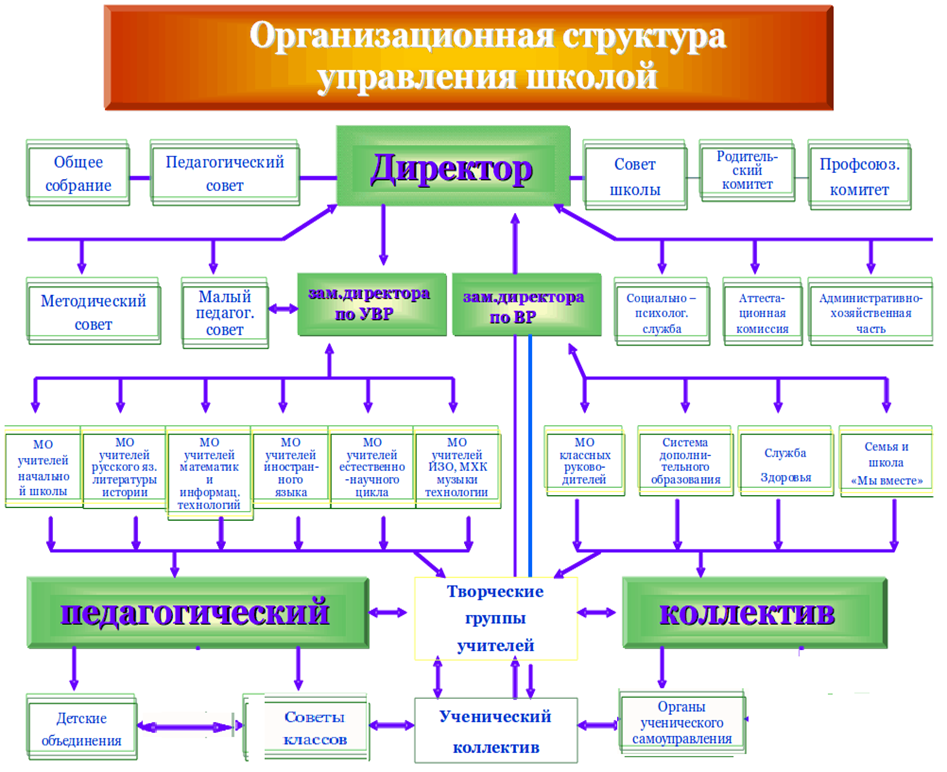 Краткая характеристика  детского общественного объединения школы «ОРИОН».       О – образование       Р– развитие       И – инициатива       О – оптимизм       Н - новизнаДевиз:  «Светить всегда! Светить везде!  Нести свет радости Земле«Орион» -    общественное, самоуправляемое, добровольное, независимое, неполитическое объединение детей и молодежи школы.Цели и задачи: 1.	Содействие развитию и реализации в школе творческого, интеллектуального, физического потенциала каждого учащегося.2.	Защита прав и интересов каждого ученика.3.	Организация школьного ученического пространства как гуманистической оптимистической среды, где есть место каждому.4.	Посильная помощь в развитии, становлении, решении проблем каждому ученику5.	Взаимодействие с другими объединениями и субъектами пространства школы, района, города.6.     Реализация программ объединения молодёжных организаций г. Ростова – на – Дону: «Рождественский перезвон», «Весенняя неделя добра».7.    Участие в школьных программах «Знание – сила», «Лидер», «Патриот», «Творчество», «Мы за ЗОЖ», «Наш класс – это класс!», акции «Милосердие» «Вожатый», «Поздравление», «Вернём Новый год ветеранам», «Чистый город», «Беспризорная вода».Традиционные дела: «Лидер года», «ОРИОН», «День Валентина», «Дни Памяти», Благотворительная ёлка для маленьких жителей микрорайона школы, приём ветеранов ВОВ, конкурс «Самая, самая, самая».8.  Активное содействие и участие в проведении школьных мероприятий.Структура управления объединения «ОРИОН»Собрание обучающихся школы5 – 11 классов. Выборы.4.4.Материально-техническое обеспечение и оснащение образовательного процесса4.4.1.Перечень компьютеров, имеющихся в МБОУ «Школа № 67»Таблица 244.4.2.Наличие в МБОУ «Школа № 67» оргтехники и технических средств обученияТаблица 254.4.3.Учебно-наглядные пособияТаблица 264.4.4.Библиотечный фондТаблица 274.5. Материально-техническая база ОУ4.5.1.ЗданияТаблица 284.5.2.Технические и транспортные средстваТаблица 294.6. Медико-социальные условия пребывания обучающихся в МБОУ «Школа № 67»4.6.1.Статистика заболеваемости (за 3 года)Таблица 304.6.2.Статистика по травматизму работников и обучающихсяТаблица 314.6.3.Сведения о количестве обучающихся, занимающихся в различных физкультурных группах (за 3 года)По результатам медицинского осмотра обучающиеся ОУ отнесены по состоянию здоровья в группы Таблица 32Анализ данных о количестве обучающихся школы, занимающихся в различных физкультурных группах за три последних года показывает снижение процента освобожденных от занятий физической культурой.Таблица 33Vраздел. Сведения об уровне подготовки выпускников 9, 11 классов.5.1. Результаты итоговой аттестации выпускников 9, 11 классовГосударственная итоговая аттестация выпускников 9-х классов Результаты ОГЭ-9                             Таблица 34Государственная итоговая аттестация выпускников 9-х классовРезультаты  государственной итоговой аттестации по русскому языкувыпускников 9-х классовТаблица 35Результаты государственной итоговой аттестации по литературевыпускников 9-х классов                                Таблица 36Результаты государственной итоговой аттестации по математикевыпускников 9 –х   классовТаблица 36                   Результаты государственной итоговой аттестации по обществознаниювыпускников 9 –х   классов                        Таблица 37Результаты государственной итоговой аттестации по английскомуязыку выпускников 9 –х классов                                Таблица 38Результаты государственной итоговой аттестации по географиивыпускников 9 –х классов                          Таблица 39Результаты государственной итоговой аттестации по химиивыпускников 9 –х классов                                 Таблица 40Результаты государственной итоговой аттестации по биологиивыпускников 9 –х классов                                     Таблица 41Результаты государственной итоговой аттестации по физикевыпускников 9 –х классов                           Таблица 42Результаты государственной итоговой аттестации по информатикевыпускников 9 –х классов                                Таблица 43Результаты  государственной итоговой аттестации по историивыпускников 9-х классов                          Таблица 445.2. Информация о поступлении выпускников МБОУ «Школа № 67» в ВУЗы и ССУЗыМониторинг самоопределения выпускников 9 классовТаблица 45Мониторинг самоопределения выпускников 11-х классовТаблица 465.3. Результаты ЕГЭ   обучающихся 11-х классов МБОУ «Школа № 67»	На основании решения педагогического совета от 23.05.2019 № 11 к  государственной итоговой аттестации были допущены  33 обучающихся 11-го класса, не имеющих академической задолженности, в том числе за итоговое сочинение, и в полном объеме выполнивших учебный план (имеющих годовые отметки по всем учебным предметам учебного плана за каждый год обучения по образовательной программе среднего общего образования не ниже удовлетворительных).Результаты ЕГЭ 2019 года  МБОУ «Школа №67»Таблица 47	 Анализируя выбор экзаменов выпускниками 11-х классов, можно сделать вывод, что обществознание сохраняет свои приоритетные позиции по выбору обучающихся (13 обучающихся из 33).	Таким образом, наиболее востребованным общеобразовательным предметом является обществознание (39 %) и профильная математика (60 %).	В сравнении с количеством участников ЕГЭ в 2018 году в текущем году сохраняются позиции физики (27% - 9 обучающихся). Динамика результатов выпускников школы № 67 на ЕГЭСредний балл ЕГЭ по предметам  за последние три года.Таблица 48Лучшим подтверждением качества образовательной деятельности является успешное прохождение итоговой аттестации.	Из представленных диаграмм видно, что наивысший балл по русскому языку – 96, самый низкий балл по профильной математике – 27.Число выпускников, получивших на ЕГЭ в 2019 году выше 90 баллов – 18% (6 человека); число выпускников, получивших от 80 до 90 баллов – 21% (7 человек).Сравнительный анализ ЕГЭ по русскому языку и математикеТаблица 49Процент выпускников, получивших более 70 баллов на ЕГЭТаблица 50ОСНОВНЫЕ НАПРАВЛЕНИЯ БЛИЖАЙШЕГО РАЗВИТИЯ.Продолжить поиск и внедрение эффективных  форм и методов  работы  по  реализации  ФГОС в начальной и средней школе, выработка единых инновационных алгоритмов педагогической деятельности.Продолжить работу по формированию  благоприятных условий  для эффективного внедрения ФГОС в начальной  и средней школе.Для организации эффективной работы с детьми, имеющими  особенности развития и воспитания, продолжить сотрудничество школы с  психолого-педагогическими  центрами  района и города   для более эффективной реализации Образовательной программы  ОУ, создать программу,  включив  направление «Работа с родителями». Продолжить работу по внедрению системы оценки качества образования, включая оценку образовательных достижений как основу для перехода с одной ступени обучения на другую по Новым образовательным стандартам, обеспечивающим условия для овладения обязательным минимумом знаний каждым учащимся; работа в регистре качества образования.Систематизировать  работу  по диагностике и мониторингу образовательного процесса с  усилением реализуемого направления  деятельности  всех   его участников (учащихся, педагогов, родителей) с целью повышения эффективности образовательной деятельности;Совершенствовать работу по программам раннепрофильного, предпрофильного,  профильного, углубленного изучения отдельных предметов, элективных курсов, курсов по выбору, поддержки научно-исследовательской и проектной деятельности;Продолжить реализацию проектов, способствующих  построению образовательного процесса в целом, в первую очередь,  инновационной деятельности по формированию у учащихся универсальных учебных действий (коммуникативных, личностных, учебных, регулятивных).Активно использовать в работе приемы и методы технологий   межпредметного и надпредметного содержания образования (проектной деятельности, музейной  педагогики, творческих мастерских, проблемного обучения, критического мышления и т.п.) Продолжить  повышение ИКТ - компетентности педагогического коллектива.Совершенствовать  компетенции самоанализа и самомоделирования своего профессионального роста и успехов учеников.Обеспечить непрерывное развитие потенциала учителя с использованием современных технологий обучения (дистанционного, интерактивного и др.).Продолжить работу над разработкой  действенных механизмов стимулирования педагогического труда, способствующих повышению эффективности образования учащихся; совершенствование  критериев НСОТ  учителя на основе принятого положения с четкой критериальной  шкалой в оценке  профессиональной компетентности учителя.Совершенствовать  и активно  внедрять  в учебно-воспитательный процесс здоровьесберегающие технологии.Широкое использование  инновационных технологий  по отработке  содержания и оценки  уровня воспитанности  обучающихся   их  нравственных  и  гражданских качеств.Продолжить активное  изучение  духовного - культурного наследия  Руси, России  через  эффективное  внедрение  этнокомпонента  в основное и дополнительное  образование, использование эффективных форм  и  методов музейной педагогики, осуществление интеграции основного и дополнительного образования, введение в 4 классе курса ОРКСЭ.Директор МБОУ «Школа № 67»                               Н.Е. СысоеваОбщее образованиеОбщее образованиеОбщее образование№п/пуровень образованиявид программы (основная, дополнительная)1.начальное общее образованиеосновная2.основное общее образованиеосновная3.среднее общее образованиеосновнаяДополнительное образованиеДополнительное образованиеДополнительное образованиеподвиды4.дополнительное образование детей и взрослыхдополнительнаяначальноеобщееобразованиеосновноеобщееобразованиесреднееобщее образование всегоОбщее количество классов/ средняя наполняемость20/29,019/27,22/33,041/28,3Общее количество обучающихся580516661162В том числе:В том числе:В том числе:В том числе:В том числе:занимающихся по базовым образовательным программам 580516-1096занимающихся по специальным (коррекционным) образовательным программам (укажите вид)       - ---занимающихся по программам углубленного изучения предметов (указать предметы) (профильного)профильная подготовка (10-11 классы – 66 чел)обществознание - 66,экономика – 66,право – 66,физика  - 66,информатика и ИКТ – 66.66Формы получения образования:очное – семейное – самоборазование – 58000516006600116200Занимающихся в группах продленного дня----Занимающихся по программам дополнительного образования----Получающих дополнительные образовательные услуги (в т.ч. платные, за рамками основных образовательных программ, а также посредством других учреждений - дополнительного образования детей, профессионального образования и т.п.)36059736993Наименование показателей2016-20172017-20182018-20191.Количество обучающихся, оставленных на повторный курс обучения0002.Количество обучающихся, выбывших из МБОУ «Школа № 67», всего583148в том числе:исключенных из МБОУ «Школа № 67»000выбывших на учебы в другие МБОУ 583148по другим причинам0003.Из числа выбывших:трудоустроены000не работают и не учатся0001 уровень2 уровень3 уровеньПродолжительность учебного года33/35 недель35/34 недели35/34неделиПродолжительность учебной недели5 дней5/6 дней6 днейПродолжительность уроков35-45 минут45 минут45 минутПродолжительность перерывов10, 20 минут10, 20 минут10, 20 минутПериодичность проведения промежуточной аттестации обучающихся1 раз в год1 раз в год1 раз в годСменность:Количество классов/обучающихся, занимающихся в первую смену14/40712/3222/66Количество классов/обучающихся, занимающихся во вторую смену6/1737/194нетПредметные областиУчебные предметыКлассыКоличество часов в неделюКоличество часов в неделюКоличество часов в неделюКоличество часов в неделюПредметные областиУчебные предметыКлассыIIIIIIIVРусский язык и литературное чтениеРусский язык3222Русский язык и литературное чтениеЛитературное чтение2222Иностранный языкИностранный язык111Математика	и информатикаМатематика3333Математика	и информатикаИнформатикаОбществознание и естествознаниеОкружающий мир111Обществознание и естествознаниеОкружающий мир (человек,	природа, общество)1Основы религиозных культур	и светской этикиОсновы религиозных культур и светской этики0,5итого9999,5Часть, формируемая	участниками образовательного процессаЧасть, формируемая	участниками образовательного процесса4443,5ФилологияРусский язык1111ФилологияЛитературное чтение2111ФилологияИностранный язык110,5Математика и информатикаМатематика1111Обществознание и естествознаниеОкружающий мирОбязательная нагрузка обучающегосяОбязательная нагрузка обучающегося13131313Часть самостоятельной	работыобучающихсяЧасть самостоятельной	работыобучающихся81010102333Русский язык2333ФилологияЛитературное чтение2222Иностранный язык111Математика	и информатикаМатематика3333Математика	и информатикаИнформатикаОбществознание и естествознаниеОкружающий мир111Обществознание и естествознаниеОкружающий мир (человек,природа, общество)1Максимально допустимая	недельная нагрузкаМаксимально допустимая	недельная нагрузка21232323Учебные предметыКлассыКоличество часов в неделюКоличество часов в неделюКоличество часов в неделюКоличество часов в неделюКоличество часов в неделюКоличество часов в неделюКоличество часов в неделюУчебные предметыКлассыVVIVIIVIIIIXXXIРусский язык2222212Литература2222233Иностранный язык2222222Математика22Алгебра22222Геометрия11111История1111111Обществознание (включая экономику и право)11География111111Природоведение1Физика11111Химия1111Биология111111итого10111314141516Компонент образовательной организации3332232Информатика и ИКТ1111Обществознание1111Основы безопасности жизнедеятельности11Математика1Алгебра11Русский язык11Обязательная нагрузка обучающегося13141616161818Часы	самостоятельной	работы обучающегося16161617171616Русский язык4332333Литература3333222Иностранный язык2222222Математика54Алгебра22222Геометрия22222История1111111Обществознание   (включая   экономику   и право)11111География1111Природоведение1Физика11111Химия1111Биология111111Максимально  допустимая нагрузка  обучающегося29303233333434Предметные областиУчебные предметыАБВГДБез делен.С делен.ФилологияРусский язык444442020ФилологияЛитературноечтение444442020Математика и информатикаМатематика444442020Обществознание и естествознаниеОкружающий мир222221010ИскусствоИзобразительноеискусство1111155ИскусствоМузыка1111155ТехнологияТехнология1111155Физическая культураФизическая культура333331515ИтогоИтого2020202020100100Часть, формируемая участниками образовательных отношений:Русский языкЧасть, формируемая участниками образовательных отношений:Русский язык1111155Максимально допустимая недельная нагрузка при 5-дневной учебной неделеМаксимально допустимая недельная нагрузка при 5-дневной учебной неделе2121212121105105Предметные областиУчебные предметыАБВГДБез делен.С делен.ФилологияРусский язык444442020ФилологияЛитературноечтение444442020ФилологияИностранныйязык(англ.)2/22/22/22/22/21020МатематикаМатематика444442020Обществознание и естествознаниеОкружающий мир222221010ИскусствоИзобразительное искусство 1111155ИскусствоМузыка1111155ТехнологияТехнология 1111155Физическая культураФизическая культура333331515ИтогоИтого2222222222110120Часть, формируемая участниками образовательных отношений:Русский языкЧасть, формируемая участниками образовательных отношений:Русский язык1111155Максимально допустимая недельная нагрузка при 5-дневной учебной неделе  Максимально допустимая недельная нагрузка при 5-дневной учебной неделе  2323232323115125Предметные областиУчебные предметыАБВГДБез делен.С делен.ФилологияРусский язык444442020ФилологияЛитературноечтение444442020ФилологияИностранный язык(англ.)2/22/22/22/22/21020МатематикаМатематика444442020Обществознание и естествознаниеОкружающий мир222221010ИскусствоИзобразительное искусство 1111155ИскусствоМузыка1111155ТехнологияТехнология 1111155Физическая культураФизическая культура333331515ИтогоИтого2222222222110120Часть, формируемая участниками образовательных отношений:Русский языкЧасть, формируемая участниками образовательных отношений:Русский язык1111155Максимально допустимая недельная нагрузка при 5-дневной учебной неделеМаксимально допустимая недельная нагрузка при 5-дневной учебной неделе2323232323115125Предметные областиУчебные предметыАБВГДБез делен.С делен.ФилологияРусский язык444442020Литературное чтение333332020Иностранныйязык(англ.)2/22/22/22/22/21020Математика и информатикаМатематика444442020Обществознание и естествознаниеОкружающий мир222221020Основы религиозной культуры и светской этикиОсновы религиозной культуры и светской этики1111155ИскусствоИзобразительное искусство 1111155ИскусствоМузыка1111155Технология Технология 1111155Физическая культураФизическая культура333331515ИтогоИтого2222222222110120Часть, формируемая участниками образовательных отношений:Русский языкЧасть, формируемая участниками образовательных отношений:Русский язык1111155Максимально допустимая недельная нагрузка при 5-дневной учебной неделеМаксимально допустимая недельная нагрузка при 5-дневной учебной неделе2323232323115125Предметные областиУчебные предметыАБВГБез делен.С делен.Русский язык и литератураРусский языкЛитература5353535320122012Иностранные языкиИностранный язык(англ.)3\33\33\33\31224Математика и информатикаМатематика55552020Общественно-научные предметыИстория России.Всеобщая история222288Общественно-научные предметыГеография111144Естественно-Научные предметыБиология111144ИскусствоИЗО111144ИскусствоМузыка111144Физическая культураФизическая культура33331212ТехнологияТехнология2/22/22\22\2816Итого27272727108128Часть, формируемая участниками образовательных отношенийЧасть, формируемая участниками образовательных отношений55552020Математика111144Текстовые задачи 111144Психологический практикум «Познай себя»111144Основы духовно-нравственной культуры народов России111144Обществознание111144Максимально допустимая недельная нагрузка при 6-дневной учебной неделеМаксимально допустимая недельная нагрузка при 6-дневной учебной неделе32323232128148Предметные областиПредметные областиУчебные предметыАБВГБез делен.С делен.Русский язык и литератураРусский язык и литератураРусский языкЛитература6363636324122412Иностранные языкиИностранные языкиИнанглийский язык3/33/33/33/31224Математика и информатикаМатематика и информатикаМатематика55552020Общественно – научные предметыОбщественно – научные предметыИстория России.Всеобщая история222288Общественно – научные предметыОбщественно – научные предметыГеография111144Общественно – научные предметыОбщественно – научные предметыОбществознание111144Естественно – научные предметыЕстественно – научные предметыБиология111144ИскусствоИскусствоИзобразительноеискусствоМузыка111111114444Физическая культураФизическая культураФизкультура33331212ТехнологияТехнологияТехнология2/22/22/22/2816Итого29292929116136Часть, формируемая участниками образовательных   отношенийЧасть, формируемая участниками образовательных   отношенийЧасть, формируемая участниками образовательных   отношений44441616 Математика Математика111144 Текстовые задачи Текстовые задачи111144Экология ДонаЭкология Дона111144КраеведениеКраеведение111144Максимально допустимая недельная   нагрузка при 6-дневной учебной неделеМаксимально допустимая недельная   нагрузка при 6-дневной учебной неделеМаксимально допустимая недельная   нагрузка при 6-дневной учебной неделе33333333132152Предметные областиУчебные предметыАБВБез делен.С делен.Русский язык и литератураРусский языкЛитература424242126126Иностранные языкиИностранныйязык (англ.)3/33\33\3918Математика и информатикаГеометрияАлгебраИнформатика231\1231\1231\1693696Общественно-научные предметыИстория России.Всеобщая историяОбществознаниеГеография212212212636 636Естественно-научные предметыБиологияФизика1212123636ИскусствоИзобразительноеискусствоМузыка1111113333Физическая культура и ОБЖФизкультура33399ТехнологияТехнология2/22\22\2612ИтогоИтого30303090108Часть, формируемая участниками образовательных   отношений Часть, формируемая участниками образовательных   отношений 5551515АлгебраАлгебра11133Русск. языкРусск. язык11133СтрановедениеСтрановедение11133Текстовые задачиТекстовые задачи11133Экология ДонаЭкология Дона11133Максимально допустимая недельная нагрузка при 6-дневной учебной неделеМаксимально допустимая недельная нагрузка при 6-дневной учебной неделе353535105123Предметные областиУчебные предметыАБВГБез делен.С делен.Русский язык и литератураРусский языкЛитература32323232128128Иностранные языкиИностранныйязык (англ.)3/33/33\33\31224Математика и информатикаГеометрияАлгебраИнформатика231\1231\1231\1231\181248128Общественно-научные предметыИстория России.Всеобщая историяОбществознаниеГеография212212212212848 848Естественно-научные предметыБиологияФизикаХимия222222222222888888ИскусствоИзобразительноеискусствоМузыка111111114444Физическая культура и ОБЖФизкультураОБЖ212121218484ТехнологияТехнология1/11\11\11\148ИтогоИтого30303030120140Часть, формируемая участниками образовательных   отношений Часть, формируемая участниками образовательных   отношений 222288АлгебраАлгебра111144Русск. языкРусск. язык111144Максимально допустимая недельная нагрузка при 6-дневной учебной неделеМаксимально допустимая недельная нагрузка при 6-дневной учебной неделе32323232128148Учебные предметыАБВГБез делен.С делен.Федеральный компонентФедеральный компонентФедеральный компонентФедеральный компонентФедеральный компонентФедеральный компонентФедеральный компонентРусский языкЛитератураИностранный язык233/3233/3233/3233/38121281224ГеометрияАлгебра23232323812812Информатика2/22/22/22/2824ИсторияОбществознание212121218484ГеографияФизикаБиологияХимия222222222222222288888888Физическая культура33331212ИСКУССТВО111144Итого32323232128144Компонент ОУ44441616Основы духовно-нравственной культуры народов России111144Алгебра111144Русский язык111144Информатика111144Право111144Аудиторная учебная  нагрузка при 6-дневной учебной неделе36363636144160ФедеральныйинвариантФедеральныйинвариантФедеральный вариативФедеральный вариативПрофильПрофильКомпонент образовательного учрежденияКомпонент образовательного учрежденияКомпонент образовательного учрежденияКомпонент образовательного учрежденияУчебные предметы10 класс11 класс10 класс11 класс10 класс11 класс10 класс11 класс10 класс11 классРусский язык1111Литература33Иностранный язык3/33/3Алгебра и начала анализа2211Геометрия22Информатика и ИКТ1\11\11/11/1История22Обществознание33Экономика22Право22География2Физика22Астрономия1Химия11Биология11ОБЖ11Физическая культура3/33/3Элективные курсы      3    4ИТОГО1718757733      3    4Нагрузка при 6-дневке3737Количество часов к тарификации4545ПредметКлассНаименование программы, автор, выходные данныеУчебник, автор, выходные данные Начальное общее образование. ФГОС Начальное общее образование. ФГОС Начальное общее образование. ФГОС Начальное общее образование. ФГОСРусский язык1 "А", "Б", "В", "Г", "Д"Горецкий В.Г. Программа "Обучение грамоте" Русский язык. Рабочие программы. Предметная линия учебников системы "Школа России" 1-4 классы: пособие для учителей общеобразоват. организаций. Москва, издательство "Просвещение", 2015г.Канакина В.П. Русский язык. Рабочие программы. Предметная линия учебников системы "Школа России". 1-4 классы: пособие для учителей общеобразоват. организаций. Москва, издательство "Просвещение", 2014г.Горецкий В.Г. Азбука в 2-х частях. 1 класс. Москва. Издательство "Просвещение". 2015г.Канакина В.П., Горецкий В.Г. Русский язык. 1 класс. Москва. Издательство "Просвещение", 2015г.Русский язык2 "А",  «Б»,"В", "Г", "Д"Канакина В.П. Русский язык. Рабочие программы. Предметная линия учебников системы "Школа России". 1-4 классы: пособие для учителей общеобразоват. организаций. Москва, издательство "Просвещение", 2016г.Канакина В.П., Горецкий В.Г. Русский язык. 2 класс. Москва. Издательство "Просвещение", 2016г.4 «Б»Программа Эльконина-Давыдова. Сборник примерных программ для начальной общеобразовательной школы. "Вита-Пресс", 2011г.Репкин В.В, Русский язык. "Вита-Пресс", 2016г.Русский язык3 "А", «Б»,"Д", "В", "Г"Канакина В.П. Русский язык. Рабочие программы. Предметная линия учебников системы "Школа России". 1-4 классы: пособие для учителей общеобразоват. организаций. Москва, издательство "Просвещение", 2016г.Канакина В.П., Горецкий В.Г. Русский язык. 3 класс. Москва. Издательство "Просвещение", 2017г.Русский язык4 "А",  "В", "Г", «Д»Канакина В.П. Русский язык. Рабочие программы. Предметная линия учебников системы "Школа России". 1-4 классы: пособие для учителей общеобразоват. организаций. Москва, издательство "Просвещение", 2016г.Канакина В.П., Горецкий В.Г. Русский язык. 4 класс. Москва. Издательство "Просвещение", 2018г.Литературное чтение1 "А", "Б", "В", "Г", "Д"Климанова Л.Ф. Литературное чтение. Рабочие программы. Предметная линия учебников системы "Школа России". 1-4 классы: пособие для учителей общеобразоват. организаций. Москва, издательство "Просвещение", 2014г.Горецкий В.Г. и др., Азбука, 1 класс, Москва, "Просвещение", 2015г.Климанов Л.В., Горецкий В.Г., Литературное чтение, 1 класс, Москва, "Просвещение", 2015г.Литературное чтение2 "А", «Б», "В", "Г", "Д"Климанова Л.Ф. Литературное чтение. Рабочие программы. Предметная линия учебников системы "Школа России". 1-4 классы: пособие для учителей общеобразоват. организаций. Москва, издательство "Просвещение", 2014г.Климанов Л.В., Горецкий В.Г., Литературное чтение, 2 класс, Москва, "Просвещение", 2016г.Литературное чтение4 «Б»Программа Эльконина-Давыдова. Сборник примерных программ для начальной общеобразовательной школы. "Вита-Пресс", 2011г.Матвеева Е.И. Литературное чтение, 4 класс, М.Вита-Пресс, 2016г.Литературное чтение3 "А", «Б», "Д", "В", "Г"Климанова Л.Ф. Литературное чтение. Рабочие программы. Предметная линия учебников системы "Школа России". 1-4 классы: пособие для учителей общеобразоват. организаций. Москва, издательство "Просвещение", 2014г.Климанов Л.В., Горецкий В.Г., Литературное чтение, 3 класс, Москва, "Просвещение", 2016г.Литературное чтение4 "А", "Б", "В", "Г", «Д»Климанова Л.Ф. Литературное чтение. Рабочие программы. Предметная линия учебников системы "Школа России". 1-4 классы: пособие для учителей общеобразоват. организаций. Москва, издательство "Просвещение", 2014г.Климанов Л.В., Горецкий В.Г., Литературное чтение, 4 класс, Москва, "Просвещение", 2018г.Английский язык2 "А", "Б", "В", "Г", "Д"Авторская программа В.П.Кузовлев, Н.М.Лапа, Э.Ш.Перегудова. Английский язык. Программа курса английского языка к УМК English для 2-4 кл. общеобразоват. учреждений, Москва, "Просвещение", 2014г.Кузовлев В.П. Английский язык, 2 класс, Москва, "Просвещение", 2015г.3 "А", "Б", "В", "Г", «Д»Авторская программа В.П.Кузовлев, Н.М.Лапа, Э.Ш.Перегудова. Английский язык. Программа курса английского языка к УМК English для 2-4 кл. общеобразоват. учреждений, Москва, "Просвещение", 2014г.Кузовлев В.П. Английский язык, 3 класс, Москва, "Просвещение", 2017г.4 "А", "Б", "В", "Г", «Д»Авторская программа  В,П.Кузовлев Программа курса английского языка "Счастливый английский.ру" для учащихся 2-4 классов общеобразоват. учреждений России, Обнинск, Титул, 2013г.Кузовлев В.П. Английский язык, 4 класс, Москва, "Просвещение", 2018г.Математика 1 "А", "Б", "В", "Г", "Д"Моро М.И. Рабочие программы. Предметная линия учебников системы "Школа России". 1-4 классы: пособие для учителей общеобразоват. организаций. Москва, издательство "Просвещение", 2015г.Моро М.И., Волкова С.И.. Математика в 2-х частях. 1 класс, Москва, издательство "Просвещение",    2015г.Математика 2 "А", «Б»,"В", "Г", "Д"Моро М.И. Рабочие программы. Предметная линия учебников системы "Школа России". 1-4 классы: пособие для учителей общеобразоват. организаций. Москва, издательство "Просвещение", 2015г.Моро М.И., Бантова М.А., Математика в 2-х частях. 2 класс, Москва, издательство "Просвещение", 2015г.Математика 4 "Б"Программа Эльконина-Давыдова. Сборник примерных программ для начальной общеобразовательной школы. "Вита-Пресс", 2011г.Александрова Е.И. Математика, 4 класс, Москва, "Вита-Пресс", 2016г.Математика 3 "А", «Б» "Д", "В", "Г"Моро М.И. Рабочие программы. Предметная линия учебников системы "Школа России". 1-4 классы: пособие для учителей общеобразоват. организаций. Москва, издательство "Просвещение", 2015г.Моро М.И., Бантова М.А., Математика в 2-х частях. 3 класс, Москва, издательство "Просвещение", 2017г.4 "А",  "В", "Г", «Д»Моро М.И. Рабочие программы. Предметная линия учебников системы "Школа России". 1-4 классы: пособие для учителей общеобразоват. организаций. Москва, издательство "Просвещение", 2015г.Моро М.И., Бантова М.А., Математика в 2-х частях. 4 класс, Москва, издательство "Просвещение", 2018г.Окружающий мир1 "А", "Б", "В", "Г", "Д"Плешаков А.А. Окружающий мир. Рабочие программы. Предметная линия учебников системы "Школа России". 1-4 классы: пособие для учителей общеобразоват. организаций. Москва, издательство "Просвещение", 2015г.Плешаков А.А. Окружающий мир, 1 класс. Москва, "Просвещение", 2015г.Окружающий мир2 "А", «Б»,"В", "Г", "Д"Плешаков А.А. Окружающий мир. Рабочие программы. Предметная линия учебников системы "Школа России". 1-4 классы: пособие для учителей общеобразоват. организаций. Москва, издательство "Просвещение", 2015г.Плешаков А.А. Окружающий мир, 2 класс. Москва, "Просвещение", 2016г.Окружающий мир4 "Б"Примерная программа начального общего образования (ФГОС). Авторская программа А.А.Плешакова "Мир вокруг нас"Чудинова Е.В. Окружающий мир, 4 класс. Москва, "Вита-Пресс", 2016г.Окружающий мир3 "А", «Б» "Д", "В", "Г"Плешаков А.А. Окружающий мир. Рабочие программы. Предметная линия учебников системы "Школа России". 1-4 классы: пособие для учителей общеобразоват. организаций. Москва, издательство "Просвещение", 2015г.Плешаков А.А. Окружающий мир, 3 класс. Москва, "Просвещение", 2017г.Окружающий мир4 "А", "Д", "В", "Г"Плешаков А.А. Окружающий мир. Рабочие программы. Предметная линия учебников системы "Школа России". 1-4 классы: пособие для учителей общеобразоват. организаций. Москва, издательство "Просвещение", 2015г.Плешаков А.А. Окружающий мир, 4 класс. Москва, "Просвещение", 2017г.Основы религиозных культур и светской этики4 "А", "Б", "В", "Г", «Д»Данилюк А.Я. Программа учебного курса "Основы религиозных культур и светской этики" модуль Данилюк А.Я. "Основы православной культуры". Москва, издательство "Просвещение", 2012г.Кураев А.В. Основы православной культуры. 4-5 класс. Москва, "Просвещение", 2014г.Бунеев Р.Н., Данилов Д.Д. основы духовно-нравственной культуры народов России.Светская этика.-4 класс-М Баласс, 2014.Музыка 1 "А", "Б", "В", "Г", "Д"Критская Е.Д., Сергеева Г.П. Программа "Музыка". 1-4 классы. Москва, издательство "Просвещение", 2014г.Критская Е.Д. Музыка 1 класс. Москва, "Просвещение", 2015г.2 "А", "Б", "В", "Г", "Д"Критская Е.Д., Сергеева Г.П. Программа "Музыка". 1-4 классы. Москва, издательство "Просвещение", 2014г.Критская Е.Д. Музыка 2 класс. Москва, "Просвещение", 2015г.3 "А", "Б", "В", "Г", «Д»Критская Е.Д., Сергеева Г.П. Программа "Музыка". 1-4 классы. Москва, издательство "Просвещение", 2014г.Критская Е.Д. Музыка 3 класс. Москва, "Просвещение", 2016г.4 "А", "Б", "В", "Г", «Д»Критская Е.Д., Сергеева Г.П. Программа "Музыка". 1-4 классы. Москва, издательство "Просвещение", 2014г.Критская Е.Д. Музыка 4 класс. Москва, "Просвещение", 2014г.Изобразительное  искусство1 "А", "Б", "В", "Г", "Д"Неменский Б. Программа "Изобразительное искусство". 1-4 классы. Москва, издательство "Просвещение", 2012г.Неменская Л.А. Изобразительное искусство. 1 класс. Москва, "Просвещение", 2015г.Изобразительное  искусство2 "А", "Б", "В", "Г", "Д"Неменский Б. Программа "Изобразительное искусство". 1-4 классы. Москва, издательство "Просвещение", 2012г.Неменская Л.А. Изобразительное искусство. 2 класс. Москва, "Просвещение", 2015г.Изобразительное  искусство3 "А", "Б", "В", "Г", «Д»Неменский Б. Программа "Изобразительное искусство". 1-4 классы. Москва, издательство "Просвещение", 2012г.Неменская Л.А. Изобразительное искусство. 3 класс. Москва, "Просвещение", 2015г.Изобразительное  искусство4  "Б"Программа курса "Эстетическое мышление и художественный труд" О.А.Куревина, Е.А.ЛутцеваКуревина О.А. Изобразительное искусство. 4 класс. Москва, "Баласс", 2014г.4 "А",  "В", "Г", «Д»Неменский Б. Программа "Изобразительное искусство". 1-4 классы. Москва, издательство "Просвещение", 2012г.Неменская Л.А. Изобразительное искусство. 4 класс. Москва, "Просвещение", 2015г.Технология 1 "А", "Б", "В", "Г", "Д"Лутцева Е.А. Рабочие программы. Предметная линия учебников системы "Школа России". 1-4 классы: пособие для учителей общеобразоват. организация. Москва, издательство "Просвещение", 2014г.Лутцева Е.А., Зуева Т.П. Технология. 1 класс, Москва, "Просвещение", 2015г.Технология 2 "А", "Б", "В", "Г", "Д"Лутцева Е.А. Рабочие программы. Предметная линия учебников системы "Школа России". 1-4 классы: пособие для учителей общеобразоват. организация. Москва, издательство "Просвещение", 2014г.Лутцева Е.А., Зуева Т.П. Технология. 2 класс, Москва, "Просвещение", 2015г.Технология 3 "А", "Б", "В", "Г", «Д»Лутцева Е.А. Рабочие программы. Предметная линия учебников системы "Школа России". 1-4 классы: пособие для учителей общеобразоват. организация. Москва, издательство "Просвещение", 2014г.Лутцева Е.А., Зуева Т.П. Технология. 3 класс, Москва, "Просвещение", 2016г.Технология 4 "А", "Б", "В", "Г", «Д»Лутцева Е.А. Рабочие программы. Предметная линия учебников системы "Школа России". 1-4 классы: пособие для учителей общеобразоват. организация. Москва, издательство "Просвещение", 2014г.Лутцева Е.А., Зуева Т.П. Технология. 4 класс, Москва, "Просвещение", 2017г.Физическая культура1 "А", "Б", "В", "Г", "Д"Программа. Физическая культура 1-4 классы. Москва, издательство "Просвещение", 2011г., автор-составитель В.И.ЛяхЛях В.Я. Физическая культура. 1-4 класс. Москва, "Просвещение", 2014г.Физическая культура2 "А", "Б",  "В", "Г", "Д"Программа. Физическая культура 1-4 классы. Москва, издательство "Просвещение", 2011г., автор-составитель В.И.ЛяхЛях В.Я. Физическая культура. 1-4 класс. Москва, "Просвещение", 2014г.Физическая культура3 "А", "Б", "В", "Г", «Д»Программа. Физическая культура 1-4 классы. Москва, издательство "Просвещение", 2011г., автор-составитель В.И.ЛяхЛях В.Я. Физическая культура. 1-4 класс. Москва, "Просвещение", 2014г.Физическая культура4 "А", "Б", "В", "Г", «Д»Программа. Физическая культура 1-4 классы. Москва, издательство "Просвещение", 2011г., автор-составитель В.И.ЛяхЛях В.Я. Физическая культура. 1-4 класс. Москва, "Просвещение", 2014г. Основное общее образование. ФГОС Основное общее образование. ФГОС Основное общее образование. ФГОС Основное общее образование. ФГОСРусский язык5 "А", "Б", "В", «Г»Ладыженская Т.А., Н.М.Шанский Программа общеобразовательных учреждений. Русский язык 5-9 классы. Москва, издательство "Просвещение", 2014г.Ладыженская Т.А. Русский язык. 5 класс. Москва, "Просвещение", 2014г.Литература 5 "А", "Б", "В" «Г»В.Я.Коровина. Программа общеобразовательных учреждений по литературе 5-11 классы. Москва, издательство "Просвещение", 2014г.Коровина В.Я. Литература. 5 класс. Москва, "Просвещение", 2013г.Английский язык5 "А", "Б", "В"«Г»Авторская программа Кауфман К.И. и Кауфман М.Ю. Программа курса английского языка "Счастливый английский.ру" для учащихся 5-9 классов общеобразоват. учреждений России, Обнинск, Титул, 2013г.Кауфман М.Ю., Happy English, 5 класс, Москва, Титул, 2014г.Математика 5 "А", "Б", "В"«Г»Т.А.Бурмистрова. Программа для общеобразовательных учреждений 5-6 кл. ФГОС. Просвещение, 2014г.Мерзляк А.Г. Математика. 5 класс. Москва, "Вентана-ГРАФ, 2018г.Биология 5 "А", "Б", "В"«Г»Пасечник В.В. Программа для общеобразовательных школ. 5 класс, Москва, издательство "Просвещение", 2014г.Пасечник В.В. Биология. 5 класс. Москва, "Дрофа", 2013г.География 5 "А", "Б", "В"«Г»Программа курса "География. 5-9 классы." Автор-составитель Е.М.Домогацких, Москва, ООО "Русское слово - учебник", 2015г.Домогацких Е.М. География. 5 класс. Москва, "Русское слово", 2014г.История 5 "А", "Б", "В"«Г»А.А.Вигасин, Г.И.Годер. Программы общеобразовательных учреждений. История.  Москва, издательство "Просвещение", 2014г.Вигасин А.А. История древнего мира. 5 класс. Москва, "Просвещение", 2014г.Музыка 5 "А", "Б", "В"«Г»В.В.Алеева, Т.И.Науменко. Программа для общеобразовательных учреждений по музыке. 5-8 кл. Москва, издательство "Дрофа", 2015г.Науменко Т.И., Алеев В.В. Музыка. 5 класс. Москва, "Дрофа", 2017г.Изобразительное искусство5 "А", "Б", "В"«Г»Б.Н.Неменский. Программа основного общего образования по изобразительному искусству 1-9 классы. Москва, издательство "Просвещение", 2008г.Горяева Н.А., Островская О.В. под ред. Неменского Б.М.. Изобразительное искусство. 5 класс. Москва, "Просвещение", 2017г.Технология 5 "А", "Б", "В"«Г»Интегрированная программа по технологии 5-8 классы, И.А.Сасова. Москва, издательство "Вентана-Граф", 2015г.Сасова И.А. Технология. 5 класс. Москва, "Вентана-Граф", 2013г.Физическая культура5 "А", "Б", "В"«Г»Виленский М.Я. Программа по физической культуре для общеобразовательных школ 5-7 класс, 2014г.Виленский М.Я. Физическая культура. 5-7 класс. Москва, "Просвещение", 2014г.Текстовые задачи5 "А", "Б", "В"«Г»Т.А.Бурмистрова. Программа для общеобразовательных учреждений 5-6 кл. ФГОС. Просвещение, 2014г.Мерзляк А.Г. Математика. 5 класс. Москва, "Вентана-ГРАФ, 2018г.Основы духовно-нравственной культуры народов России5 "А", "Б", "В"«Г»Виноградова Н.Ф. Программа для общеобразовательных школ ФГОС. 5 класс. Москва, издательство "Вентана-Граф", 2014г.Виноградова Н.Ф. Основы духовно-нравственной культуры народов России.5 класс-М. "Вентана-ГРАФ, 2018г.2013Русский язык6 "А", "Б", "В", «Г»Баранов М.Т., Ладыженская Т.А., Н.М.Шанский Программа общеобразовательных учреждений. Русский язык 5-9 классы. Москва, издательство "Просвещение", 2014г.Баранов М.Т., Ладыженская Т.А. Русский язык. 6 класс. Москва, "Просвещение", 2015г.Литература 6 "А", "Б", "В"«Г»В.Я.Коровина. Программа общеобразовательных учреждений по литературе 5-11 классы. Москва, издательство "Просвещение", 2014г.Полухина В.П. Литература. 6 класс. Москва, "Просвещение", 2014г.Английский язык6 "А", "Б", "В"«Г»Авторская программа Кауфман К.И. и Кауфман М.Ю. Программа курса английского языка "Счастливый английский.ру" для учащихся 5-9 классов общеобразоват. учреждений России, Обнинск, Титул, 2014г.Кауфман М.Ю., Happy English, 6 класс, Москва, Титул, 2014г.Математика 6 "А", "Б", "В"«Г»Т.А.Бурмистрова. Программа для общеобразовательных учреждений 5-6 кл. ФГОС. Просвещение, 2014г.Виленкин Н.Я. Математика. 6 класс. Москва, "Мнемозина", 2014г.Биология 6 "А", "Б", "В"«Г»Пасечник В.В. Программа для общеобразовательных школ. 5-9 класс, Москва, издательство "Просвещение", 2014г.Пасечник В.В. Биология. 6 класс. Москва, "Дрофа", 2014г.География 6 "А", "Б", "В"«Г»Программа курса "География. 5-9 классы." Автор-составитель Е.М.Домогацких, Москва, ООО "Русское слово - учебник", 2015г.Домогацких Е.М. География. 6 класс. Москва, "Русское слово", 2015г.История 6 "А", "Б", "В"«Г»В.А.Ведюшкин. Программы общеобразовательных учреждений. История. Обществознание. 5-11кл. Москва, издательство "Просвещение", 2014г.Агибалова Е.В. История средних веков. 6 класс. Москва, "Просвещение", 2014г.Обществознание 6 "А", "Б", "В", "Г"А.А.Данилов, Л.С.Косулина. Программа общеобразовательных учреждений. История. Обществознание. 6-11кл. Москва, издательство "Просвещение", 2014г.Боголюбов Л.Н. и др. Обществознание. 6 класс. Москва, "Просвещение", 2014г.Музыка 6 "А", "Б", "В"«Г»В.В.Алеева, Т.И.Науменко. Программа для общеобразовательных учреждений по музыке. 5-8 кл. Москва, издательство "Дрофа", 2015г.Науменко Т.И., Алеев В.В. Музыка. 6 класс. Москва, "Дрофа", 2017г.Изобразительное искусство6 "А", "Б", "В"«Г»Б.Н.Неменский. Программа основного общего образования по изобразительному искусству 1-9 классы. Москва, издательство "Просвещение", 2014г.Неменская Л.А. Изобразительное искусство. 6 класс. Москва, "Просвещение", 2017г.Технология 6 "А", "Б", "В"«Г»Интегрированная программа по технологии 5-8 классы, И.А.Сасова. Москва, издательство "Вентана-Граф", 2015г.Сасова И.А., ГуревичМ.И.  Технология Индустриальных технологий. 6 класс. Москва, "Вента-Граф", 2013г.Сасова И.А., Павлова М.Б. Технология ведения дома. 6 класс. Москва, "Вентана-Граф", 2013г.Физическая культура6 "А", "Б", "В"«Г»Виленский М.Я. Программа по физической культуре для общеобразовательных школ 5-7 класс, 2014г.Виленский М.Я. Физическая культура. 5-7 класс. Москва, "Просвещение", 2014г.Текстовые задачи6 "А", "Б", "В"«Г»Т.А.Бурмистрова. Программа для общеобразовательных учреждений 5-6 кл. ФГОС. Просвещение, 2014г.Виленкин Н.Я. Математика. 6 класс. Москва, "Мнемозина", 2014г.Русский язык7 "А", "Б", "В", М.Т.Баранов, Т.А.Ладыженская Программа общеобразовательных учреждений. Русский язык 5-9 классы. Москва, издательство "Просвещение", 2014г.М.Т.Баранов, Т.А.Ладыженская Русский язык. 7 класс, Москва, "Просвещение", 2016г.Литература 7 "А", "Б", "В", В.Я.Коровина Программа общеобразовательных учреждений по литературе 5-11 классы. Москва, издательство "Просвещение", 2014г.Коровина В.Я. Литература. 7 класс. Москва, "Просвещение", 2015г.Английский язык7 "А", "Б", "В»Авторская программа Кауфман К.И. и Кауфман М.Ю. Программа курса английского языка "Счастливый английский.ру" для учащихся 5-9 классов общеобразоват. учреждений России, Обнинск, Титул, 2014г.Кауфман М.Ю., Happy English, 7 класс, Москва, Титул, 2014г.Алгебра 7 "А", "Б", "В", Т.А.Бурмистрова Программа для общеобразовательных учреждений по математике. Алгебра 7-9 классы. Москва, издательство "Просвещение", 2014г.Колягин Ю.М. Алгебра. 7 класс. Москва, "Просвещение", 2016г.Геометрия 7 "А", "Б", "В»Т.А.Бурмистрова.  Программа для общеобразовательных школ, гимназий, лицеев. Математика 5-11. Москва, издательство "Просвещение", 2014г.Атанасян Л.С. Геометрия 7-9 класс. Москва, "Просвещение", 2016г.Информатика и ИКТ7 "А", "Б", "В", Н.Д.Угринович. Программа для общеобразовательных учреждений по информатике и ИКТ для 7-11 классов. БИНОМ "Лаборатория знаний"Угринович Н.Д. Информатика и ИКТ. 7 класс. "Бином. Лаборатория знаний", 2016г.Биология 7 "А", "Б", "В", В.В.Пасечник, В.В.Латюшин, В.М.Пакулова. Программа основного общего образования по биологии 6-9 классы. Москва, издательство "Дрофа", 2014г.Латюшин В.В. Биология. Животные. 7 класс. Москва, "Дрофа", 2016г.География 7 "А", "Б", "В", Программа курса "География. 5-9 классы." Автор-составитель Е.М.Домогацких, Москва, ООО "Русское слово - учебник", 2012г.Домогацких Е.М. География. 7 класс. Москва, "Русское слово", 2016г.Физика 7 "А", "Б", "В", Программа Е.М.Гутника, А.В.Перышкина. Физика 7-9 класс. Рабочие программы по физике 7-11 кл. Москва, издательство "Глобус", 2014г.Перышкин А.В. Физика. 7 класс. Москва, "Дрофа", 2016г.История 7 "А", "Б", "В»А.А.Данилов, Л.Г.Косулина. программы общеобразовательных учреждений. История. Обществознание. 6-11 классы. Москва, издательство "Просвещение", 2014г.Юдовская А.Я. Всеобщая история. История нового времени. 7 класс. Москва, "Просвещение", 2014г.Данилов А.А., Косулина Л.Г. История России. 7 класс. Москва, "Просвещение", 2014г.Обществознание 7 "А", "Б", "В", А.А.Данилов, Л.С.Косулина. программы общеобразовательных учреждений. История. Обществознание. 6-11 классы. Москва, издательство "Просвещение", 2014г.Боголюбов Л.Н. и др. Обществознание. 7 класс. Москва, "Просвещение", 2015г.Изобразительное искусство7 "А", "Б", "В»Б.Н.Неменский. Программа основного общего образования по изобразительному искусству 1-9 классы. Москва, издательство "Просвещение", 2014г.Питерских А.С., Гуров Г.Е., под.ред. Неменского Б.М. Изобразительное искусство. 7 класс. Москва, "Просвещение", 2017г.Музыка 7 "А", "Б", "В", В.В.Алеева, Т.И.Науменко. Программа для общеобразовательных учреждений по музыке. 5-8 классы. Москва, издательство "Дрофа", 2015г.Науменко Т.И., Алеев В.В. Музыка. 7 класс. Москва, "Дрофа", 2017г.Физическая культура7 "А", "Б", "В", Виленский М.Я. Программа по физической культуре для общеобразовательных школ 5-7 класс, 2014г.Виленский М.Я. Физическая культура. 5-7 класс. Москва, "Просвещение", 2014г.Технология 7 "А", "Б", "В", Интегрированная программа по технологии 5-8 классы, И.А.Сасова. Москва, издательство "Вентана-Граф", 2015г.Сасова И.А., Гуревич М.И. Технология Индустриальных технологий. 7 класс. Москва, "Вентана-Граф", 2014г.Сасова И.А., Павлова М.Б. Технология ведения дома. 7 класс. Москва, "Вентана-Граф", 2014г.Русский язык8 "А", "Б", "В", "Г"* С.И.Львова. Программа общеобразовательных учреждений. Русский язык 5-9 классы. Москва, издательство "Мнемозина", 2015г.Тростенцова Л.А., Ладыженская Т.А. Русский язык. 8 класс. Москва, "Просвещение», 2017г.Литература 8 "А", "Б", "В", "Г"В.Я.Коровина Программа общеобразовательных учреждений по литературе 5-11 классы. Москва, издательство "Просвещение", 2015г.Коровина В.Я. Литература. 8 класс. Москва, "Просвещение", 2016г.Английский язык8 "А", "Б", "В", "Г"Авторская программа Кауфман К.И. и Кауфман М.Ю. Программа курса английского языка "Счастливый английский.ру" для учащихся 5-9 классов общеобразоват. учреждений России, Обнинск, Титул, 2014г.Кауфман М.Ю., Happy English, 8 класс, Москва, Титул, 2014г.Алгебра 8 "А", "Б", "В", "Г"Т.А.Бурмистрова Программа для общеобразовательных учреждений по математике. Алгебра 7-9 классы. Москва, издательство "Просвещение", 2014г.Колягин Ю.М. Алгебра. 8 класс. Москва, "Просвещение", 2017г.Геометрия 8 "А", "Б", "В", "Г"Т.А.Бурмистрова.  Программа для общеобразовательных школ, гимназий, лицеев. Математика 5-11. Москва, издательство "Просвещение", 2014г.Атанасян Л.С. Геометрия 7-9 класс. Москва, "Просвещение", 2016г.Информатика 8 "А", "Б", "В", "Г"Н.Д.Угринович. Программа для общеобразовательных учреждений по информатике и ИКТ для 7-11 классов. БИНОМ "Лаборатория знаний"Угринович Н.Д. Информатика и ИКТ. 8 класс. "Бином. Лаборатория знаний", 2015г.История 8 "А", "Б", "В", "Г"А.А.Данилов, Л.Г.Косулина. программы общеобразовательных учреждений. История. Обществознание. 6-11 классы. Москва, издательство "Просвещение", 2014г.Юдовская А.Я. Всеобщая история. История нового времени. 8 класс. Москва, "Просвещение", 2015г.Данилов А.А., Косулина Л.Г. История России. 8 класс. Москва, "Просвещение", 2013г.Обществознание 8 "А", "Б", "В", "Г"А.А.Данилов, Л.С.Косулина. программы общеобразовательных учреждений. История. Обществознание. 6-11 классы. Москва, издательство "Просвещение", 2014г.Боголюбов Л.Н. и др. Обществознание. 8 класс. Москва, "Просвещение", 2016г.География 8 "А", "Б", "В", "Г"Программа курса "География. 5-9 классы." Автор-составитель Е.М.Домогацких, Москва, ООО "Русское слово - учебник", 2015г.Домогацких Е.М. География. 8 класс. Москва, "Русское слово", 2017г.Физика 8 "А", "Б", "В", "Г"Программа Л.Э.Гендельштейна "Физика 7-9 классы", издательство "Мнемозина", 2014г.Перышкин А.В. Физика. 8 класс. Москва, "Дрофа", 2017г.Биология 8 "А", "Б", "В", "Г"В.В.Пасечник, В.В.Латюшин. Программа для общеобразовательных учреждений к комплекту учебников В.В.Пасечника. Москва, издательство "Дрофа", 2014г.Колесов Д.В. Биология. Человек. 8 класс. Москва, "Дрофа", 2016г.Химия 8 "А", "Б", "В", "Г"О.С.Габриелян. Программа общеобразовательных учреждений по химии 8-11 классы. Москва, издательство "Дрофа", 2014г.Габриелян О.С. Химия. 8 класс. Москва, "Дрофа", 2017г.Физическая культура8 "А", "Б", "В", "Г"В.И.Лях, А.А.Зданевич. Программа по физическому образованию для общеобразовательных учреждений 1-11 классы. Москва, издательство "Просвещение", 2014г.Лях В.Я. Физическая культура. 8-9 класс. Москва, "Просвещение", 2016г.ОБЖ8 "А", "Б", "В", "Г"Программа о предмету "Основы безопасности жизнедеятельности для учащихся 5-9 классов общеобразовательных учреждений". Авторы В.Н.Латчук, С.К.Миронов, С.Н.Вангородский. Москва, "Дрофа", 2014г.Вангородский С.Н., Кузнецов М.И. Основы безопасности жизнедеятельности. 8 класс. Москва, "Дрофа", 2017г.Музыка 8 "А", "Б", "В", "Г"В.В.Алеева, Т.И.Науменко. Программа для общеобразовательных учреждений по музыке. 5-8 классы. Москва, издательство "Дрофа", 2015г.Науменко Т.И., Алеев В.В. Музыка. 8 класс. Москва, "Дрофа", 2017г.Технология 8 "А", "Б", "В", "Г"Интегрированная программа по технологии 5-8 классы, И.А.Сасова. Москва, издательство "Вентана-Граф", 2015г.Сасова И.А., Павлова М.Б. Технология ведения дома. 8 класс. Москва, "Вентана-Граф", 2016г.Сасова И.А., Гуревич М.И. Технология Индустриальных технологий. 8 класс. Москва, "Вентана-Граф", 2016г.Русский язык9 "А", "Б", "В", "Г"С.И.Львова. Программа общеобразовательных учреждений. Русский язык 5-9 классы. Москва, издательство "Мнемозина", 2014г.Тростенцова Л.А., Ладыженская Т.А. Русский язык. 9 класс. Москва, "Просвещение», 2018г.Литература 9 "А", "Б", "В", "Г"В.Я.Коровина Программа общеобразовательных учреждений по литературе 5-11 классы. Москва, издательство "Просвещение", 2014г.Коровина В.Я. Литература. 9 класс. Москва, "Просвещение", 2017г.Английский язык9 "А", "Б", "В", "Г"Авторская программа Кауфман К.И. и Кауфман М.Ю. Программа курса английского языка "Счастливый английский.ру" для учащихся 5-9 классов общеобразоват. учреждений России, Обнинск, Титул, 2014г.Кауфман М.Ю., Happy English, 9 класс, Москва, Титул, 2014г.Алгебра 9 "А", "Б", "В", "Г"Т.А.Бурмистрова Программа для общеобразовательных учреждений по математике. Алгебра 7-9 классы. Москва, издательство "Просвещение", 2015г.Колягин Ю.М. Алгебра. 8 класс. Москва, "Просвещение", 2018г.Геометрия 9 "А", "Б", "В", "Г"Т.А.Бурмистрова.  Программа для общеобразовательных школ, гимназий, лицеев. Математика 5-11. Москва, издательство "Просвещение", 2015г.Атанасян Л.С. Геометрия 7-9 класс. Москва, "Просвещение", 2016г.Информатика 9 "А", "Б", "В"""Г"Н.Д.Угринович. Программа для общеобразовательных учреждений по информатике и ИКТ для 7-11 классов. БИНОМ "Лаборатория знаний"Угринович Н.Д. Информатика и ИКТ. 9 класс. "Бином. Лаборатория знаний", 2017г.История 9 "А", "Б", "В", "Г"А.А.Данилов, Л.Г.Косулина. программы общеобразовательных учреждений. История. Обществознание. 6-11 классы. Москва, издательство "Просвещение", 2014г.Загладин Н.В. Всеобщая история. Новейшая история. 9 класс. Москва, "Русское слово", 2018г.Данилов А.А., Косулина Л.Г. История России.-9 класс.М.Просвещение, 2013Обществознание 9 "А", "Б", "В", "Г"А.А.Данилов, Л.Г.Косудина. программы общеобразовательных учреждений. История. Обществознание. 6-11 классы. Москва, издательство "Просвещение", 2014г.Боголюбов Л.Н. и др. Обществознание. 9 класс. Москва, "Просвещение", 2018г.География 9 "А", "Б", "В", "Г"Программа курса "География. 5-9 классы." Автор-составитель Е.М.Домогацких, Москва, ООО "Русское слово - учебник", 2014г.Домогацких Е.М. География. 8 класс. Москва, "Русское слово", 2018г.Физика   9 "А",   "Б", "В", "Г"Программа Л.Э.Гендельштейна "Физика 7-9 классы", издательство "Мнемозина", 2014г.Перышкин А.В. Физика. 9 класс. Москва, "Дрофа", 2018г.Физика Химия 9 "А", "Б", "В", "Г"О.С.Габриелян. Программа общеобразовательных учреждений по химии 8-11 классы. Москва, издательство "Дрофа", 2015г.Габриелян О.С. Химия. 9 класс. Москва, "Дрофа", 2018г.Физическая культура 9 "А", "Б", "В", "Г"В.И.Лях, А.А.Зданевич. Программа по физическому образованию для общеобразовательных учреждений 1-11 классы. Москва, издательство "Просвещение", 2014г.Лях В.Я. Физическая культура. 8-9 класс. Москва, "Просвещение", 2016г.Основы духовно-нравственной культуры народов России 9 "А", "Б", "В", "Г"Программа комплексного учебного курса «Основы духовно-нравственной культуры народов России», авторы: Н.Ф.Виноградова, В.И.Власенко, А.В.Поляков из сборника Система учебников «Алгоритм успеха».Сахаров А.Н., Кочегаров К.А., Мухаметшин Р.М. основы духовно-нравственной культуры народов России. Основы светской этики.- Русское слово;Студеникин М.Т. Основы духовно-нравственной культуры народов России. Основы светской этики.-Русское слово.  ОБЖ9 "А", "Б", "В", "Г"Программа о предмету "Основы безопасности жизнедеятельности для учащихся 5-9 классов общеобразовательных учреждений". Авторы В.Н.Латчук, С.К.Миронов, С.Н.Вангородский. Москва, "Дрофа", 2014г.Вангородский С.Н., Кузнецов М.И. Основы безопасности жизнедеятельности. 9 класс. Москва, "Дрофа", 2018г.Право9 "А", "Б", "В", "Г"Программы общеобразовательных учреждений.История.Обществознание.5-11 классы М: «Просвещение», 2015гВолодин С.И., Спасская В.В. Основы правовых знаний: учебник для 8-9 кл. М: Издательский дом «Новый учебник», 2008г.Базисный учебный план.Среднее общее образованиеБазисный учебный план.Среднее общее образованиеБазисный учебный план.Среднее общее образованиеБазисный учебный план.Среднее общее образованиеРусский язык10 "А"А.И.Власенкова. Программа общеобразовательных учреждений. Русский язык, 2014г.Греков В.Ф., Крючков С.Е., Чешко Л.А. Русский язык (базовый уровень). 10-11 класс. Москва, "Просвещение", 2013г.Власенков А.И. Русский язык (базовый уровень). 10-11 класс. Москва, "Просвещение", 2014г. Литература 10 "А"Литература. Программа для 5-11 классов общеобразовательной школы. С.А.Зинин, В.А.Чалмаев, 2012г.Сахаров В.И., Зинин С.А. Литература (базовый и профильный уровень). 10 класс, Москва, "Русское слово", 2014г.Английский язык10 "А"Английский язык. программа для общеобразовательных учреждений. К.И.Кауфман. 10 класс, 2014г.Кауфман М.Ю., Happy English (базовый уровень).  10 класс, Москва, Титул, 2014г.Алгебра и начала анализа10 "А"Т.А.Бурмистрова Программа для общеобразовательных учреждений по математике. Алгебра  и начала математического анализа. 10-11 классы. Москва, издательство "Просвещение", 2014гКалягин Ю.М. Алгебра и начала анализа (базовый и профильный уровень). 10 класс. Москва, "Просвещение", 2014г.Геометрия 10 "А"Т.А.Бурмистрова.  Программа для общеобразовательных школ, гимназий, лицеев. Математика 5-11. Москва, издательство "Просвещение", 2014г.Атанасян Л.С. Геометрия (базовый и профильный уровень) 10-11 класс. Москва, "Просвещение", 2014г.Информатика и ИКТ10 "А"Н.Д.Угринович. Программа для общеобразовательных учреждений по информатике и ИКТ для 7-11 классов. БИНОМ "Лаборатория знаний"Угринович Н.Д. Информатика и ИКТ (базовый уровень). 10 класс. "Бином. Лаборатория знаний", 2014г.История 10 "А"*История России. Программа для общеобразовательных учреждений. Сахаров А.Н., Буганов В.И. 10-11 классы, 2014г.Всеобщая история. Программа для общеобразовательных учреждения. Загладин Н.В., 10-11 классы, 2011г.Данилов А.А., Косулина Л.Г., Брант М.Ю. История и мир (базовый уровень). 10 класс. Москва, "Просвещение", 2014г.Обществознание 10 "А"Обществознание. Программы для общеобразовательных учреждений. Боголюбов Л.Н. 6-11 классы. 2014г.Боголюбов Л.Н., Аверьянов Ю.И. Обществознание (профильный уровень). 10 класс Москва, "Просвещение", 2014г.Экономика 10 "А"С.И.Иванов Программа курса экономики для 10-11 классов общеобразовательных учреждений, Москва, издательство "Вита-Пресс", 2012г.Иванов С.И., Шереметова В.В. Экономика (профильный уровень). 10-11 класс. Москва, "Вита-Пресс", 2013г.Право 10 "А"Е.А.Певцов Программа курса права (профильный уровень) для 10-11 классов общеобразовательных учреждений. Москва, издательство "Просвещение", 2014г.Боголюбов Л.Н., Лукашова Е.А. Право (профильный уровень). 10 класс. Москва, "Просвещение", 2014г.География 10 "А"География. Экономическая и социальная география мира. Автор-составитель Е.М.Домогацких, Н.И.Алексеевский, Москва, издательство ООО "ТИД. Русское слово"Домогацких Е.М., Алексеевский Н.И. География (базовый и профильный уровень). 10-11 класс. Москва, "Русское слово", 2014г.Физика 10 "А"Физика. Программа для общеобразовательных учреждений. Мякишев Г.Я. 10-11 классы, 2014г.Мякишев Г.Я., Буховцев Б.Б. и др. Физика. 10 класс. Москва, "Просвещение", 2014г.Астрономия10 "А"Примерная программа среднего образования: «Физика. Астрономия. 7-11класс. Составитель Коровин В.А. Орлов В.А.» М. «Дрофа», 2010г.Астрономия.Базовый уровень.11 класс, Воронцов-Вельяминов Б.А. Москва, Дрофа, 2015г.Химия 10 "А"О.С.Габриелян. Программа общеобразовательных учреждений по химии 8-11 классы. Москва, издательство "Дрофа", 2014г.Габриелян О.С. Химия(базовый уровень). 10 класс. Москва, "Дрофа", 2014г.Биология 10 "А"Программа для общеобразовательных учреждений. "Биология 5-11 классы". Автор В.В.Пасечник, Москва, издательство "Дрофа", 2016г.Каменский А.А., Криксунов Е.А. Общая биология (базовый уровень). 10-11 класс. Москва, "Дрофа", 2014г.ОБЖ10 "А"Программа о предмету "Основы безопасности жизнедеятельности для учащихся 10-11 классов общеобразовательных учреждений". Авторы В.Н.Латчук, С.К.Миронов, С.Н.Вангородский. Москва, "Дрофа", 2014г.Латчук В.Н., Марков В.В. Основы безопасности жизнедеятельности (базовый уровень) 10 класс. Москва, "Дрофа", 2014г.Физическая культура10 "А"В.И.Лях, А.А.Зданевич. Программа по физическому образованию для общеобразовательных учреждений 1-11 классы. Москва, издательство "Просвещение", 2014г.Лях В.Я. Физическая культура (базовый уровень). 10-11 класс. Москва, "Просвещение", 2014г.Русский язык11 "А"*А.И.Власенков. Программа общеобразовательных учреждений. Русский язык, 2014г.Власенков А.И. Русский язык (базовый уровень). 10-11 класс. Москва, "Просвещение", 2014г. Литература 11 "А"Литература. Программа для 5-11 классов общеобразовательной школы. С.А.Зинин, В.А.Чалмаев, 2014г.Чалмаев В.А., Зинин С.А. Литература (базовый и профильный уровень). 11 класс. Москва, "Русское слово", 2014г.Английский язык11 "А"Английский язык. программа для общеобразовательных учреждений. К.И.Кауфман. 11 класс, 2012г.Кауфман М.Ю., Happy English (базовый уровень).  11 класс, Москва, Титул, 2014г.Алгебра и начала анализа11 "А"Т.А.Бурмистрова Программа для общеобразовательных учреждений по математике. Алгебра  и начала математического анализа. 10-11 классы. Москва, издательство "Просвещение", 2014гКалягин Ю.М. Алгебра и начала анализа (базовый и профильный уровень). 11 класс. Москва, "Просвещение", 2014г.Геометрия 11 "А"Т.А.Бурмистрова.  Программа для общеобразовательных школ, гимназий, лицеев. Математика 5-11. Москва, издательство "Просвещение", 2014г.Атанасян Л.С. Геометрия (базовый и профильный уровень) 10-11 класс. Москва, "Просвещение", 2014г.Информатика и ИКТ11 "А"Н.Д.Угринович. Программа для общеобразовательных учреждений по информатике и ИКТ для 7-11 классов. БИНОМ "Лаборатория знаний"Угринович Н.Д. Информатика и ИКТ (базовый уровень). 11 класс. "Бином. Лаборатория знаний", 2014г.История 11 "А"История России. Программа для общеобразовательных учреждений. Левандовский А.А. 11 класс, 2011г.*Всеобщая история. Программа для общеобразовательных учреждения. Загладин Н.В., 10-11 классы, 2014г.Левандовский А.А., Щетинов Ю.А. История России (базовый уровень). 11 класс. Москва "Просвещение", 2013г.Улуян А.А., Сергеев Е.Ю., под ред.Чубарьяна А.О. Всеобщая история. Новейшая история (базовый и профильный уровень). 11 класс. Москва, "Просвещение", 2014г.Обществознание 11 "А"Обществознание. Программы для общеобразовательных учреждений. Боголюбов Л.Н. 6-11 классы. 2014г.Боголюбов Л.Н., Аверьянов Ю.И. Обществознание (профильный уровень). 11 класс Москва, "Просвещение", 2014г.Экономика 11 "А"С.И.Иванов Программа курса экономики для 10-11 классов общеобразовательных учреждений, Москва, издательство "Вита-Пресс", 2014г.Иванов С.И., Шереметова В.В. Экономика (профильный уровень). 10-11 класс. Москва, "Вита-Пресс", 2014г.Право 11 "А"Е.А.Певцов Программа курса права (профильный уровень) для 10-11 классов общеобразовательных учреждений. Москва, издательство "Просвещение", 2014г.Матвеев А.И., Кудрявцев В.Н., под ред.Боголюбова Л.Н. Право (профильный уровень) 11 класс. Москва, "Просвещение", 2014г.География 11 "А"География. Экономическая и социальная география мира. Автор-составитель Е.М.Домогацких, Н.И.Алексеевский, Москва, издательство ООО "ТИД. Русское слово"Домогацких Е.М., Алексеевский Н.И. География (базовый и профильный уровень). 10-11 класс. Москва, "Русское слово", 2014г.Физика 11 "А"Физика. Программа для общеобразовательных учреждений. Мякишев Г.Я. 10-11 классы, 2014г.Мякишев Г.Я., Буховцев Б.Б. и др. Физика. 11 класс. Москва, "Просвещение", 2014г.Химия 11 "А"О.С.Габриелян. Программа общеобразовательных учреждений по химии 8-11 классы. Москва, издательство "Дрофа", 2014г.Габриелян О.С. Химия(базовый уровень). 11 класс. Москва, "Дрофа", 2013г.Биология 11 "А"Программа для общеобразовательных учреждений. "Биология 5-11 классы". Автор В.В.Пасечник, Москва, издательство "Дрофа", 2016г.Каменский А.А., Криксунов Е.А. Общая биология (базовый уровень). 10-11 класс. Москва, "Дрофа", 2014г.ОБЖ11 "А"Программа о предмету "Основы безопасности жизнедеятельности для учащихся 10-11 классов общеобразовательных учреждений". Авторы В.Н.Латчук, С.К.Миронов, С.Н.Вангородский. Москва, "Дрофа", 2014г.Марков В.В., Латчук В.Н. Основы безопасности жизнедеятельности (базовый уровень). 11 класс. Москва, "Дрофа", 2014г.Физическая культура11 "А"В.И.Лях, А.А.Зданевич. Программа по физическому образованию для общеобразовательных учреждений 1-11 классы. Москва, издательство "Просвещение", 2014г.Лях В.Я. Физическая культура (базовый уровень). 10-11 класс. Москва, "Просвещение", 2014г.КлассПрофильУчебные предметы10аСоциально-правовой1.обществознание2. экономика3. право11аСоциально-правовой1.обществознание2. экономика3. правоНаправление, темаЦели и задачиКем и когда утверждена тема и программаНаучный руководитель (Ф.И.О., должность, учёная степень)Прогнозируемый конечный результатРазвитие творческой активности детей в условиях интеграции общего и дополнительного образованияВыявить психолого-педагогические установки и условия, способствующие повышению творческой активности обучающихся.Разработать и реализовать оптимальную модель интеграции основного и дополнительного образования детей, взаимосвязь познавательной и развивающей деятельности, разработать диагностические и развивающие методики и методические рекомендации по повышению творческой активности обучающихся.Провести мониторинг и проследить динамику повышения творческой активности обучающихся.Обеспечить повышение квалификации педагогических работников по теме эксперимента.Приказ № 445 от 21.12.2015г. Министерства образования и науки Российской Федерации ФГАУ «Федеральный институт развития образования»Максимова Светлана Валентиновна, ведущий научный сотрудник отдела социализации и персонального открытого образования Центра социализации, воспитания и неформального образования ФГАУ «ФИРО», кандидат психологических наук«О присвоении статуса экспериментальной площадки федерального автономного учреждения»Определение психолого-педагогических установок и условий для повышения творческой активности обучающихся в процессе школьного и дополнительного образования, развитие мотивации детей к познанию и творчеству, содействие личностному и профессиональному самоопределению обучающихся, их адаптации к жизни в динамичном обществе, приобщение к здоровому образу жизни, формирование гражданских, патриотических и морально-нравственных позиций; построение целостного культурно-воспитательного пространства – как условия развития личности ребёнка, ориентированного на гармонизацию личности ребёнка, её культурологическое, духовно-нравственное, креативное, социальное развитие.Региональный пилотный проект по здоровьесбережению с применением аппаратно-программного комплекса диагностического назначения «Армис»Модернизация образовательной системы школы, вошедшей в Региональную сеть здоровьесберегающих образовательных учреждений Ростовской области. Тиражирование созданной здоровьесберегающей образовательной модели и дальнейшая модернизация образовательного учреждения. Обеспечение мониторинга состояния здоровья обучающихся на основе контроля антропометрического и психофизиологического развития в ходе физиологического сопровождения учебного процесса.Приказ Министерства общего и профессионального образования Ростовской области № 155 «Об участии общеобразовательных учреждений города Ростова-на-Дону в региональном пилотном проекте по здоровьесбережению»от 01.03.2012 г.Модернизация образовательной системы школы; повышение качества образования; укрепление социального здоровья молодёжи; создание оптимальных условий для воспитания здоровых, образованных и социально адаптированных членов общества.НаправленияС кем осуществляется взаимодействие, формы  Физкультурно – оздоровительное направление. ДЮСШ  №1. Секция  легкой атлетики.ДЮСШ № 5. Секции: волейбол, каратэ.ДЮСШ № 8. Секции:  борьба греко-римская, вольная.МБОУ ДОД «Гребной канал «Дон». Секция: гиревой спорт. Занятия обучающихся в секциях на базе школы,  проведение   пропагандистских мероприятий по  формированию   здорового образа жизни,  спортивная подготовка по формированию школьных команд по различным видам спорта, проведение школьных соревнований. Контакты с СП «Локомотив», бассейном «Энерджи – плаза»  (обучение  плаванию и оздоровительное плавание для  детей из малообеспеченных и многодетных  семей).Экологическое и туристско- краеведческое1.ЦДЮТУР:  объединение  «Юный эколог»;2. МБОУ ДОД ДЭБЦ: кружки «Юный исследователь»,    «Природа Донского края». Исследовательская деятельность, участие   подростков в экологических акциях («Живи, родник», «Мусор – это серьезно», «Птичку жалко» и т.д.), делах, а также проведение массовых экологических мероприятий.3.  Экскурсии согласно договорам с обучающимися школы проводят «ИП Сизякина» (госуд. Регистрационный № 309619416700036), тур.фирма «Командор» (единый Федеральный регистрационный реестр ВНТ 008869).4. Посещение музеев: областного Ростовского краеведческого музея, музея СКВО, музея ДОСААФ,  музея органов правопорядка МВД Ростовской области, областного музея изобразительных искусств, музея космонавтики.Художественно – эстетическое направление. 1.МБОУ ДОД ДДТ Железнодорожного района: танцевальные коллективы «Тысячелетие», «Орион», «Матадор», фольклорный  «Аксинья», ИЗО – студия.  Занятость во внеурочной деятельности приводит к развитию  творческой активности;  привлечение коллективов к  созданию единого творческого «продукта»: концертные программы, школьные традиционные праздники, линейки, шоу – программы2. Музыкальная школа им. Глинки3. Театры: Молодежный, им. М. Горького, Музыкальный,  современные молодые  театральные коллективы «Максимум», «В тапочках», Ростовская  областная  филармония.Познавательная   деятельность.1.Библиотеки:  им. Зои Космодемьянской (внеурочная деятельность в начальной школе), им. Шолохова (для средних и старших классов): нравственные беседы, Уроки Мужества, народные праздники, «литературные гостиные», «устные журналы», встречи с интересными людьми. Для старших классов: публичная  библиотека, «Шолохов – центр».2. Интерактивные музеи – лабораториумы«Кибург» и «Лабораториум».Для развития исследовательской активности во внеклассной работе используются возможности Социальное, профилактическое  направление1.РСДМО, городской ДТДиМ: развитие школьного ученического самоупраления, обучение  лидеров проектной деятельности,  развитие волонтерского движения.2.Студенческий отряд «Поиск» ЮФУ – совместная поисковая деятельность, патриотическое воспитание, проведение массовых патриотических мероприятий.3.ОООО «Город без наркотиков», 4. РПДЦ Ж/Д и городской, 5.Межведомственная лекторская группа  - профилактика употребления ПАВ, формирование здорового образа жизни: беседы, круглые столы, показ и обсуждение фильмов.Виды дополнительных образовательных услугКоличествоохваченных детейКакая используется базаФормы и методы работы (форма освоения)На развитие каких качеств личности направлены формы и методы работыОбразовательныеШкола будущего первоклассника75школа 67Группа дополнительного  образованияготовность к школеРешение задач повышенной сложности299школа 67Группа дополнительного  образованияинтеллектПриборостроение18школа 67Группа дополнительного  образованияинтеллект     эрудиция  Риторика202школа 67Группа дополнительного  образованияинтеллектЧеловековедение56школа 67Группа дополнительного  образованияинтеллектРаннее обучение английскому языку34школа 67Группа дополнительного  образованияготовность к школеПрофилактические«ЛАДьЯ»50школа 67тренинг в 8 классахздоровый образ жизни, профилактика наркомании в 8 классахТренинг коммуникативной компетенции для подростков550школа 67тренинговые занятия в системе классных часовздоровый образ жизни, профилактика употребления ПАВ, кризисных состояний, социализация детей 3-4, 6 -7, 9 – 11 классовНаучные Ростов - космический30школа 67кружок для учащихся 6 – 11 классовэрудиция, исследовательская деятельностьЮный исследователь114школа 67кружок для учащихся 2 – 4 классовэрудиция, исследовательская деятельностьРазвивающие Юный эколог30школа 67детское объединениеэрудиция, формирование социальной активности и экологической культурыПрирода Донского края80школа 67кружок для учащихся 2 – 4 классовэрудиция, исследовательская деятельностьТворческие Театр – студия эстрадной  песни «Сиреневый дождь»40школа 67группа дополнительного образованиякреативностьХореографический ансамбль «Тысячелетие»85школа 67группы дополнительного образованиякреативностьФольклорный ансамбль «Аксинья»60школа 67ансамблькреативностьАнсамбль спортивного акробатического рок-н-рола30школа 67ансамблькреативностьАгитбригада «Своя игра», «Зеленая волна»25школа 67детское объединениекреативностьСоциально – педагогические Отряд ЮИД «Зеленая волна»15школа 67детское объединениеразвитие социальной активности, профилактика ДДТТОтряд ЮДП10школа 67детское объединениеразвитие социальной активности, здорового образа жизни, профилактика  пожаровВоенно - патриотическиеСовет музея 6 – той Сивашской Краснознаменной отдельной танковой бригады20школа 67детское объединениеразвитие патриотизма, социальной активности, формирования активной гражданской позицииОтряд Юнармия15школа 67детское объединениеПодготовка к службе ВСФизкультурно - оздоровительныеЛегкая атлетика25школа 67секцияздоровый образ жизниНастольный теннис15школа 67групповые занятияздоровый образ жизниБаскетбол15школа 67занятия команды школыздоровый образ жизниВолейбол25школа 67секцияздоровый образ жизниСтрельба30школа 67секцияздоровый образ жизниДартс15школа 67занятия команды школыздоровый образ жизниБорьба вольная77школа 67секцияздоровый образ жизниБорьба греко-римская57школа 67секцияздоровый образ жизниКаратэ27школа 67секцияздоровый образ жизни№п/пВид деятельностиНазвание секции, кружка и т.д.Охват обучающихся (в т.ч. в % от общего количества)ТворческаяТеатр – студия эстрадной песни «Сиреневый дождь»40/3, 4%ТворческаяДизайн – клуб «Фиалка»40/3,4%ТворческаяАгитбригада «Своя игра», «Зеленая волна»25/2,1%ТворческаяХореографический ансамбль «Тысячелетие»85/7,3%ТворческаяФольклорный ансамбль  «Аксинья»60/5,1%Творческая Ансамбль спортивного акробатического рок-н-рола30/2,5%ОбщественнаяОтряд ЮИД «Зеленая волна»15/1,2%ОбщественнаяОтряд ЮДП10/0,8%ОбщественнаяСовет музея 6 – той Сивашской отдельной Краснознаменной танковой бригады20/1,7%ОбщественнаяОтряд Юнармия15/1,2%3.Спортивно-оздоровительнаяЛегкая атлетика25/2,1%3.Спортивно-оздоровительнаяВолейбол 25/2,1%3.Спортивно-оздоровительнаяНастольный теннис15/1,2%3.Спортивно-оздоровительнаяБаскетбол15/1,2%3.Спортивно-оздоровительнаяСтрельба30/2,5%3.Спортивно-оздоровительнаяДартс15/1,2%3.Спортивно-оздоровительнаяБорьба вольная77/6,6%3.Спортивно-оздоровительнаяБорьба греко - римская57/4,9%3.Спортивно-оздоровительнаяКаратэ25/2,1%4.ПознавательнаяОбъединение «Юный эколог»30/2,5%4.Познавательная«Ростов – космический»19/1,6%4.ПознавательнаяЮный исследователь114/9,8%4.ПознавательнаяПрирода Донского края80/6,8%УровеньФ.И.ученикаКонкурсРезультатРайонныйСвириденко АннаКонкурс-выставка "Рождественский перезвон" 20181 местоРайонныйБоженко ДанилКонкурс-выставка "Рождественский перезвон" 20183 местоРайонныйКоллектив 7 "А" классаРайонный конкурс декоративно-прикладного творчества "Осенний вернисаж", 04.12.2017г.1 местоРайонныйАкименко КаринаРайонный конкурс декоративно-прикладного творчества "Осенний вернисаж", 04.12.2017г.2 местоРайонныйКоллектив 6 "В" классаРайонный конкурс декоративно-прикладного творчества "Осенний вернисаж", 04.12.2017г.3 местоРайонныйВасильева ВалерияТаранина АлександраРайонный конкурс декоративно-прикладного творчества "Осенний вернисаж", 04.12.2017г.1 место и 2 местоРайонныйСавченко МарияРаченкова ВероникаРайонный конкурс декоративно-прикладного творчества "Осенний вернисаж", 04.12.2017г.2 местоРайонныйМитченко АннаСавченко МарияРайонный конкурс декоративно-прикладного творчества "Осенний вернисаж", 04.12.2017г.1 местоРайонныйЯкунина ЯнаРайонный конкурс декоративно-прикладного творчества "Осенний вернисаж", 04.12.2017г.2 местоРайонныйКоллектив 10 "А" классаРайонный конкурс декоративно-прикладного творчества "Осенний вернисаж", 04.12.2017г.3 местоРайонныйСмоляк АннаРайонный конкурс декоративно-прикладного творчества "Осенний вернисаж", 04.12.2017г.1 местоРайонныйКоллектив 7 "В" классаРайонный конкурс декоративно-прикладного творчества "Осенний вернисаж", 04.12.2017г.1 место и 2 местоРайонныйКоллектив 9 "Б" классаРайонный конкурс декоративно-прикладного творчества "Осенний вернисаж", 04.12.2017г.2 местоРайонныйВеличко ЕлизаветаРайонный конкурс декоративно-прикладного творчества "Осенний вернисаж", 04.12.2017г.1 местоРайонныйКоллектив 5 "В" классаРайонный конкурс декоративно-прикладного творчества "Осенний вернисаж", 04.12.2017г.2 местоРайонныйКурмалиев ДамирРайонный конкурс декоративно-прикладного творчества "Осенний вернисаж", 04.12.2017г.1 место и 2 местоРайонныйЛапыгин ДмитрийРайонный конкурс декоративно-прикладного творчества "Осенний вернисаж", 04.12.2017г.1 место и 2 местоРайонныйСкрябина НикаРайонный конкурс декоративно-прикладного творчества "Осенний вернисаж", 04.12.2017г.2 местоРайонныйКоллектив 8 "А" классаРайонный конкурс декоративно-прикладного творчества "Осенний вернисаж", 04.12.2017г.1 местоРайонныйКоллектив 6 "А" классаРайонный конкурс декоративно-прикладного творчества "Осенний вернисаж", 04.12.2017г.1 местоРайонныйКириллова ОльгаГриценко НикаЦюпка АлександраХачатрянСонаРайонный конкурс декоративно-прикладного творчества "Осенний вернисаж", 04.12.2017г.2 местоРайонныйТворческий коллектив школыРайонный этап городского фестиваля военно-патриотической песни "Любите Россию! И будьте навеки России верны", 04.12.2017г.Диплом 2 степени (2 место)РайонныйКовтунова МарияРайонный этап городского конкурса "Знатоки Конституции РФ и избирательного права" сочинение-эссе, 27.11.2017г.ПобедительНазарко АнастасияXI городской конкурс "Мой друг - книга"ПобедительМикаелян МартилаВыставка "Юные техники - родному городу", 22.05.2017г.1 местоТетерина ДарьяВыставка "Юные техники - родному городу", 22.05.2017г.2 местоРябова ЕваВыставка "Юные техники - родному городу", 22.05.2017г.2 местоСилина ПолинаОткрытая XXI городская экологическая конференция школьников "Экологические проблемы города Ростова-на-Дону и Ростовской области", 10.02.2018г.Грамота за активное участиеРекало СтаниславаКонкурс "Птица года - 2018 - "Скопа2, 16.02.2018г.Диплом за 2 местоНазарко АнастасияКонкурс "Птица года - 2018 - "Скопа2, 16.02.2018г.Сертификат участникаРекало СтаниславаКонкурс "Птица года - 2018 - "Скопа2, 16.02.2018г.Сертификат участникаИльина АннаФотоконкурс "Вода - это жизнь!", 2017г.Сертификат участникаМуниципальныйПопова РусланаМуниципальный этап Международного конкурса детского творчества "Красота Божьего мира", 05.09.2017г.2 местоМуниципальныйГончарова ЕкатеринаГородской открытый конкурс творческих проектов "Найди свою звезду", 12.04.2018г.Диплом лауреатаМуниципальныйНазарко АнастасияXI Городской конкурс "Мой друг - книга!", 18.12.2017г.Сертификат участникаМуниципальныйЕкатерина ГлущевскаяГородской конкурс на лучший молодежный и детский эстрадный проект "Звезды Ростова-2017", 2017г.ДипломМуниципальныйСорокина ВикторияГородской конкурс на лучший молодежный и детский эстрадный проект "Звезды Ростова-2017", 2017г.Диплом 1 степениМуниципальныйСидорова МиланаГородской конкурс на лучший молодежный и детский эстрадный проект "Звезды Ростова-2017", 2017г.Диплом лауреата 3 степениМуниципальныйГлущевская ЕкатеринаСердобинцева ВалерияСорокина ВикторияГородской конкурс на лучший молодежный и детский эстрадный проект "Звезды Ростова-2017", 2017г.Диплом лауреата 2 степениМуниципальныйКим ДанилаГородской конкурс на лучший молодежный и детский эстрадный проект "Звезды Ростова-2017", 2017г.Диплом 3 степениМуниципальныйСердобинцева ВалерияГородской конкурс на лучший молодежный и детский эстрадный проект "Звезды Ростова-2017", 2017г.Диплом 3 степениМуниципальныйЛапыгин ДмитрийМуниципальный конкурс рисунков и компьютерной графики "Все профессии нужны, все профессии важны", 2017г.2 местоМуниципальныйАйвазян АннаМуниципальный конкурс рисунков и компьютерной графики "Все профессии нужны, все профессии важны", 2017г.1 местоМуниципальныйЗахарова СветланаМуниципальный конкурс рисунков и компьютерной графики "Все профессии нужны, все профессии важны", 2017г.3 местоМуниципальныйПодобная ВиолеттаХ конкурс фотографий "Россия - Родина моя", 20.09.2017г1 местоМуниципальныйСидин НиколайХ конкурс фотографий "Россия - Родина моя", 20.09.2017г3 местоМуниципальныйГладких АлександрХ конкурс фотографий "Россия - Родина моя", 20.09.2017г3 местоМуниципальныйИльина АннаХ конкурс фотографий "Россия - Родина моя", 20.09.2017г3 местоМуниципальныйЗалюбовская ЮлияГородской конкурс рисунков "Ростов гостеприимный", 28.09.2017г.3 местоМуниципальныйИвашко ТатьянаКонкурс школьных сочинений "Как хорошо на свете без войны", 18.05.2018г.ПобедительМуниципальныйОбразцовый хореографический ансамбль "Тысячелетие"XIVГородской этнографический фестиваль, 01.11.2017г.1 местоРегиональныйСилина ВикторияКонкурс "Включай экологику" II Фестиваль науки ДГТУ, 7-8.10.2017г.Диплом 3 степениРегиональныйДонченко АлександрКонкурс "ЭКОлогия и творчество"Диплом 2 степениРегиональныйСердобинцева ВалерияVI открытый фестиваль Музыка Победы, 2018г.Диплом 1 степениРегиональныйТеатр-студия эстрадной песни "Сиреневый дождь"VI открытый фестиваль Музыка Победы, 2018г.Диплом лауреата 3 степениРегиональныйАнсамбль народной песни "Кудеса"Фестиваль "Тот самый ФЕСТ", 2017г.Диплом участникаРегиональныйМищенко АнгелинаОбластной конкурс "Как у нас на Тихом Дону" по изготовлению поделок из природного материала, 25.12.2017г.Сертификат участникаРегиональныйНепейвода ПолинаОбластной конкурс "Как у нас на Тихом Дону" по изготовлению поделок из природного материала, 25.12.2017г.Сертификат участникаРегиональныйАлексеенко КристинаОбластной конкурс "Как у нас на Тихом Дону" по изготовлению поделок из природного материала, 25.12.2017г.Сертификат участникаРегиональныйВосколупова АннаОбластной конкурс "Как у нас на Тихом Дону" по изготовлению поделок из природного материала, 25.12.2017г.Сертификат участникаРегиональныйЗалюбовская ЮлияОбластной конкурс "Как у нас на Тихом Дону" по изготовлению поделок из природного материала, 25.12.2017г.Сертификат участникаРегиональныйИванченко АлександраОбластной конкурс "Как у нас на Тихом Дону" по изготовлению поделок из природного материала, 25.12.2017г.Сертификат участника     Всероссийский          Образцовый хореографический ансамбль "Тысячелетие"Всероссийский фестиваль современных искусств "Поколение звезд" 2018Диплом Гран-при     Всероссийский          Образцовый хореографический ансамбль "Тысячелетие"Всероссийский фестиваль современных искусств "Поколение звезд" 2018Диплом лауреата первой степени     Всероссийский          Образцовый хореографический ансамбль "Тысячелетие"Открытый Российский фестиваль-конкурс хореографического искусства "Золотая Терпсихора", эстрадный танец, 17.03.2018г.Диплом гран-при     Всероссийский          Образцовый хореографический ансамбль "Тысячелетие"Открытый Российский фестиваль-конкурс хореографического искусства "Золотая Терпсихора", народный танец, 17.03.2018г.Диплом лауреата первой степени     Всероссийский          Образцовый хореографический ансамбль "Тысячелетие"Открытый Российский фестиваль-конкурс хореографического искусства "Золотая Терпсихора", эстрадный танец, 17.03.2018г.Диплом лауреата первой степени     Всероссийский          Образцовый хореографический ансамбль "Тысячелетие"Открытый Российский фестиваль-конкурс хореографического искусства "Золотая Терпсихора", народная стилизация, 17.03.2018г.Диплом лауреата первой степени     Всероссийский          Образцовый хореографический ансамбль "Тысячелетие"Открытый Российский фестиваль-конкурс хореографического искусства "Золотая Терпсихора", малая группа, классический танец, 17.03.2018г.Диплом лауреата первой степени     Всероссийский          Волосова АлександраОткрытый Российский фестиваль-конкурс хореографического искусства "Золотая Терпсихора", соло народный танец, 17.03.2018г.Диплом лауреата первой степени     Всероссийский          Волосова АлександраВсероссийский фестиваль современных искусств "Поколение звезд" 2018Диплом лауреата первой степени     Всероссийский          Савченко ДарьяВсероссийский фестиваль современных искусств "Поколение звезд" 2018Диплом лауреата второй степени     Всероссийский          Анастасия БезолюкВсероссийский фестиваль современных искусств "Поколение звезд" 2018Диплом лауреата первой степени     Всероссийский          Тетерина ДарьяФестиваль Всероссийских и Международных Дистанционных Конкурсов "Таланты России", 02.02.2018г.Победитель     Всероссийский          Гнилокостова НатальяФестиваль Всероссийских и Международных Дистанционных Конкурсов "Таланты России", 02.02.2018г.Победитель     Всероссийский          Марченко МарияФестиваль Всероссийских и Международных Дистанционных Конкурсов "Таланты России", 02.02.2018г.Победитель     Всероссийский          Ткачева АлександраФестиваль Всероссийских и Международных Дистанционных Конкурсов "Таланты России", 02.02.2018г.Победитель     Всероссийский          Быкодоров НикитаВсероссийский конкурс детского творчества "Шаги в космос", 15.12.2017г.1 место     Всероссийский          Литвинов ЕгорВсероссийский конкурс детского творчества "Шаги в космос", 15.12.2017г.1 место     Всероссийский          Донченко АлександрВсероссийский конкурс детского творчества "Шаги в космос", 15.12.2017г.2 место     Всероссийский          Рябова ЕваВсероссийский конкурс "Древо талантов", 13.02.2018г.Победитель (1 место)Тетерина ДарьяВсероссийский конкурс "Древо талантов", 13.02.2018г.Победитель (1 место)Селянская НатальяВсероссийский конкурс "Древо талантов", 13.02.2018г.Победитель (1 место)Сергиенко ДианаВсероссийский конкурс "Древо талантов", 13.02.2018г.Победитель (1 место)Сорокина ВикторияВсероссийская детская музыкальная премия при поддержке министерства культуры РО "Золотой микрофон", 2018г.Лауреат 1 степениТеатр-студия эстрадной песни "Сиреневый дождь"Всероссийская детская музыкальная премия при поддержке министерства культуры РО "Золотой микрофон", 2018г.Диплом Гран-приМеждународныйЦзю МаксимБезолюк АнастасияФестиваль Творческого объединения "Салют талантов", 29.03.2018г.Лауреат 1 степениМеждународныйЯковлева ВалерияБезолюк АнастасияФестиваль Творческого объединения "Салют талантов", 29.03.2018г.Лауреат 1 степениМеждународныйПшеничная АлинаФестиваль Творческого объединения "Салют талантов", 29.03.2018г.Лауреат 2 степениМеждународныйОбразцовый хореографический ансамбль "Тысячелетие"Международный конкурс хореографического искусства, 24-25.02.2018г.Лауреат 1 степениМеждународныйОбразцовый хореографический ансамбль "Тысячелетие"Международный конкурс хореографического искусства, 24-25.02.2018г.Диплом полуфиналиста конкурсаМеждународныйКривсунГориславМеждународный фестиваль-конкурс искусств, 14.10.2017г.Лауреат 1 степениМеждународныйОбразцовый хореографический ансамбль "Тысячелетие"Международный фестиваль-конкурс искусств, 14.10.2017г.Диплом Гран-приОбразцовый хореографический ансамбль "Тысячелетие"Всероссийский фестиваль-конкурс детского и юношеского творчества "Арт- Таланты", номер "Русские красавицы", 10.03.2018г.Лауреат 1 степениВолосова АлександраВсероссийский фестиваль-конкурс детского и юношеского творчества "Арт- Таланты", 10.03.2018г.Гран-приБезолюк АнастасияЯковлева ВалерияВсероссийский фестиваль-конкурс детского и юношеского творчества "Арт- Таланты", 10.03.2018г.Лауреат 1 степениОбразцовый хореографический ансамбль "Тысячелетие"Всероссийский фестиваль-конкурс детского и юношеского творчества "Арт- Таланты", номер "Грезы", 10.03.2018г.Лауреат 2 степениОбразцовый хореографический ансамбль "Тысячелетие"Всероссийский фестиваль-конкурс детского и юношеского творчества "Арт- Таланты", номер "Вечер в Севастополе", 10.03.2018г.Лауреат 1 степениОбразцовый хореографический ансамбль "Тысячелетие"IV Международный конкурс-фестиваль хореографического искусства "GrandFesnival", номинация: Народный танец, 14-16.11.2017г.Лауреат 2 степениОбразцовый хореографический ансамбль "Тысячелетие"IV Международный конкурс-фестиваль хореографического искусства "GrandFesnival", номинация: Народный танец, 14-16.11.2017г.Лауреат 1 степениСвериденко АннаПервый Всероссийский конкурс, проходящий в формате ФМВДК "Таланты России", 30.01.2018г.Диплом победителя 1 степени и 2 степениТетерина ДарьяПервый Всероссийский конкурс, проходящий в формате ФМВДК "Таланты России", 30.01.2018г.Диплом победителя 1 степениТкачева АлександраПервый Всероссийский конкурс, проходящий в формате ФМВДК "Таланты России", 30.01.2018г.Диплом победителя 1 степениМарченко МарияПервый Всероссийский конкурс, проходящий в формате ФМВДК "Таланты России", 30.01.2018г.Диплом победителя 1 степениГнилокостова НатальяПервый Всероссийский конкурс, проходящий в формате ФМВДК "Таланты России", 30.01.2018г.Диплом победителя 1 степени и 2 степениСидорова МиланаМеждународный фестиваль-конкурс национальных культур и современного творчества "Содружество талантов"Лауреат 3 степениМеждународныйСердобинцева ВалерияМеждународный фестиваль-конкурс национальных культур и современного творчества "Содружество талантов"Лауреат 1 степени и 2 степениМеждународныйТеатр-студия эстрадной песни "Сиреневый дождь"Международный фестиваль-конкурс национальных культур и современного творчества "Содружество талантов"Лауреат 1 степениМеждународныйСедельникова ВикторияМеждународный фестиваль-конкурс национальных культур и современного творчества "Содружество талантов"Лауреат 2 степениМеждународныйГлущевская ЕкатеринаМеждународный фестиваль-конкурс национальных культур и современного творчества "Содружество талантов"Лауреат 2 степениМеждународныйОбразцовый хореографический ансамбль "Тысячелетие"III Международный онлайн-конкурс хореографического искусства "Вдохновение", 15.06-15.07.2017г.Лауреат 1 степениМеждународныйКривсун ГориславVII суперфинал международного проекта "Салют талантов", 01.10.2017г.Лауреат 1 степениМеждународныйБезолюк АнастасияVII суперфинал международного проекта "Салют талантов", 01.10.2017г.Лауреат 1 степениМеждународныйОбразцовый хореографический ансамбль "Тысячелетие"VII суперфинал международного проекта "Салют талантов", 01.10.2017г.Лауреат 1 степениМеждународныйОбразцовый хореографический ансамбль "Тысячелетие"VII суперфинал международного проекта "Салют талантов", 05.10.2017г.Диплом участника гала-концертаМеждународныйКривсунГориславVII суперфинал международного проекта "Салют талантов", 05.10.2017г.Диплом участника гала-концертаМеждународныйОбъединение "Юный эколог" (рук.Бравая Н.А.)Международная научная конференция "Современный технологии в изучении биоразнообразия и интродукции растений", 17-21.10.2017г.Сертификат за активное участиеМеждународныйКовтунова МарияМеждународная научная конференция "Современный технологии в изучении биоразнообразия и интродукции растений", 17-21.10.2017г.Сертификат за активное участиеансамбльказачьей песни "Аксинья"Третий международный фестиваль –конкурс народного творчества «Содружество талантов»Лауреат 1 ст.-12 ст.-23ст.-1ансамбль казачьей песни "Аксинья"Международный фестиваль-конкурс детского, юношеского и молодёжного творчества «Союз талантов России»Лауреат 1 ст.-1ансамбль казачьей песни "Аксинья"Международный фестиваль-конкурс «Арт-Признание»Лауреат 1 ст.-1ансамбль казачьей песни "Аксинья"Второй международный фестиваль-конкурс национальных культур и современного творчества «Арт Галактика»Гран-ПриЛауреат 2 ст. - 2ансамбль казачьей песни "Аксинья"Международный конкурс «Детство цвета апельсина»Гран-ПриЛауреат 1 ст. – 3,3ст. - 1Образцовый хореографический ансамбль "Тысячелетие"Международный конкурс-фестиваль искусств «Грани»Гран-ПриЛауреат 1 ст-2лауреат 2 стОбразцовый хореографический ансамбль "Тысячелетие"VI Международный фестиваль-конкурс «Накануне Рождества»Гран-ПриЛауреат 1 ст  -2Образцовый хореографический ансамбль "Тысячелетие"XXVII Международный фестиваль-конкурс детского и юношеского творчества «ПАРИЖ, Я ЛЮБЛЮ ТЕБЯ!»Лауреата 1 ст -2лауреат 2 ст(Благодарственное письмо руководителю,дипломЛучший хореограф)Образцовый хореографический ансамбль "Тысячелетие"Международный конкурс хореографического мастерства «Балтийская жемчужина»Гран-приЛауреат 1 степени -4Образцовый хореографический ансамбль "Тысячелетие"Индо- Российском культурный танцевальный фестиваль в городах Ченнаи,Нью-Дели, Мумбаи (Индия)Благодарственные письма -6 от индороссийского культурного центраОбразцовый хореографический ансамбль "Тысячелетие"Кубок Танца при поддержки Академии танца Бориса Эйфмана    Лауреат 1 ст-2(диплом полуфиналиста, благодарственное письмо руководителю)№Вид соревнований2016-172017-182018-191.Футбол «Золотая осень»1312.Легкоатлетический кросс2323.Баскетбол (юноши)2334.Баскетбол (девушки)2225.Волейбол (юноши)2126.Волейбол (девушки)5847.Шахматы «Дети России»2-28.Легкоатлетическое 4-борье «Шиповка юных»1-29.Дартс11410.Настольный теннис67711.«Веселые старты»22212.«А ну-ка, парни!»4-13.Военизированная эстафета22214.Соревнования по пожарно-прикладному спорту11115.Стрельба11116.Военно-спортивная игра «Звёздочка»,«Зарница»8/43/1№ п/пВид соревнованияМесто1«Прыжки через скакалку»12«Беговая эстафета»23«Футбольные жонглеры»14«Ведение баскетбольного мяча»25«Челночный бег»26Дартс17«Ведение футбольного мяча»18«Метание набивного мяча»19Общекомандный зачет1Соревнования2016-20172017-20182018-2019Стрельба3 место2 место2 местоДартс3 местоФутбол3 место(областной фестиваль детской дворовой лиги)5 местоСоревнования по пожарно-прикладному спорту3 место1 место2 место«Школа безопасности» старшая группа2 место1 место,3 место2 местоВоенно-спортивная игра «Зарница»6 местоУровеньУровеньИнтеллектуальные конкурсыФ.И.участникаМестопобедителей,призёровРайонныйРайонныйРайонный этап городского конкурса сочинений памяти доктора филологических наук, профессора, краеведа Владислава Смирнова, 17.04.2019г.Артюх ЕвгенийПризерРайонныйРайонныйРайонная викторина АВС по правилам дорожного движения среди обучающихся старшей возрастной группы, 23.11.2018г.Команда отряда ЮИД2 местоРайонныйРайонныйРайонная викторина АВС по правилам дорожного движения среди обучающихся средней возрастной группы, 23.11.2018г.Команда отряда ЮИД3 местоРайонныйРайонныйРайонный конкурс «Защита проектов и экспонатов-2019», 25.12.2018г.Букреев ГеоргийБородина ВалерияМиндрул Дмитрий1 место1 место3 местоРайонныйРайонныйРайонный этап VIгородского краеведческого конкурса детского литературного творчества «Воспевая край донской», 21.01.2019г.Дяченко ВикторияКовтунова МарияПобедительПобедительМуниципальныйМуниципальныйВоенно-патриотическая акция «Письмо в бессметный полк», 2019г.МБОУ «Школа № 67»диплом участникаМуниципальныйМуниципальныйМуниципальный этап Всероссийской детской акции «С любовью к России мы делами добрыми едины», 18.04.2019г.МБОУ «Школа № 67»2 местоМуниципальныйМуниципальныйНаучно-практическая научно-практическая конференция «ЭКОЛОГиЯ – Весна 2019», 04.04.2019г.Селянский Александр1 местоМуниципальныйМуниципальныйXLIV открытая научно-практическая конференция ДАНЮИ им. Ю.А.Жданова, 2019г.Бородина ВалерияДиплом 2 степениМуниципальныйМуниципальныйКонкурс юных конструкторов Ростова «Защита творческих проектов-2019», 22.01.24019г.Букреев ГеоргийДмитриев КириллБородина Валерия1 место3 местоГрамотаМуниципальныйМуниципальныйМуниципальный этап Всероссийской олимпиады школьников по информатике, 29.12.2018г.Шевчук ИльяПризерМуниципальныйМуниципальныйМуниципальный этап Всероссийского конкурса «Моя малая родина: природа, культура, этнос», 29.10.2018г.Лапыгин Дмитрий1 местоМуниципальныйМуниципальныйVI (заочный) Городской краеведческий конкурс детского творчества «Воспевая край Донской», 17.01.2019г.Ковтунова Мария2 местоМуниципальныйМуниципальныйКонкурс «Все профессии нужны, все профессии важны», 2018г.КазарянМадлена1 местоЭкологический квест «В Союзе с природой», 15.05.2019г.Команда школы «Ястребы»1 местоНаучная конференция "Спорные аспекты современной науки", 29.01.2018г.Смахтин ИванДиплом 1 степениПроектная смена «Спорные вопросы современной науки». Секция «Физика», 07.02.2019г.Букреев ГеоргийДиплом 1 степениНаучная конференция "Спорные аспекты современной науки", 29.01.2018г.Смахтин ИванДиплом 1 степениКонкурс «Космонавтика» в номинации «Астрономия и астрофизика», 15.03.2019г.Гомельский Юрий2 местоРегиональныйРегиональныйПроектная смена «Спорные вопросы современной науки». Секция «Физика», 07.02.2019г.Букреев ГеоргийДиплом 1 степениРегиональныйРегиональныйПроектная смена «Спорные вопросы современной науки». Секция «Математика», 07.02.2019г.Якунина ЯнаДиплом 1 степениВсероссийскийВсероссийскийXLIII Всероссийский конкурс научно-исследовательских, проектных и творческих работ обучающихся «Обретенное поколение – наука, творчество, духовность», 2019г.Бородина ВалерияЯкунина ЯнаГомельский ЮрийБукреев ГеоргийДиплом 1-й степениЛауреатДиплом 1-й степениДиплом 1-й степениВсероссийскийВсероссийскийВсероссийская олимпиада «Созвездие», 2018г.Сигалева АнастасияЛапыгин ДмитрийЕвдокимов МаксимПризерПризерПризерВсероссийскийВсероссийскийВсероссийская межпредметная онлайн-олимпиада Учи.ру, сентябрь 2018г.Елецков ДанилМаковецкий АртемМнушакян АнгелинаМедведева ДарьяСемененко СеменСорокина МаргаритаФранчук МартаЧупаха ЕлизаветаШульга ДарьяПанченко АделинаДмитриев ИльяГунько АлексейАртюх ЮлияАзаренко ИванСоболев АндрейПобедительПобедительПобедительПобедительПобедительПобедительПобедительПобедительПобедительПобедительПобедительПобедительПобедительПобедительПобедительВсероссийскийВсероссийскийВсероссийская олимпиада школьников «Умники России», 05.03.2019г.Кудрявцева ВикторияРуденко ИльяСтепанов МаксимСементьева ВероникаКоньков ЕгорМаматкова СофияНеелов ЕгорНеелова ЕкатеринаБыхалов ИгорьКузнецов МихаилСапега СофияДунин МаксимШиршова ЕлизаветаАйвазян АниНепейвода ВладиславАхмедов РамазанЕвдаева АнастасияБовкун НазарБологов АлександрГромов ИльяЛакин СтепанКолесников МаксимМурашкина АнгелинаВакулин КонстантинТерехова ВераАкимова МаргаритаШаповаленко АлексейКушнарев ДмитрийПетренко АлексейПивоварова ДианаБыковских ЕгорТрифонов ЕгорМалишевский МихаилХарченко ДарьяПятаков КонстантинБеликов ТимурТрифонов ЕгорМартыненко АнастасияКолоколова АлисаВерба АлександрЕремкина АнжеликаНомоконова ВераВисицкая ДарьяМайская ЕкатеринаТкачева АлександраБыковских ЕгорМартыненко АнастасияИванова ВалерияНомоконова ВераРекало ОльгаМайская ЕкатеринаГашимоваСофьянаНазарко АнастасияОрлова ВладиславаКрепких ПолинаМельян ГарикТкачева АлександраДиплом 2 степениДиплом 3 степениДиплом 2 степениДиплом 2 степениДиплом 1 степениДиплом 1 степениДиплом 1 степениДиплом 1 степениДиплом 1 степениДиплом 2 степениДиплом 1 степениДиплом 1 степениДиплом 2 степениДиплом 1 степениДиплом 1 степениДиплом 2 степениДиплом 2 степениДиплом 1 степениДиплом 2 степениДиплом 3 степениДиплом 2 степениДиплом 2 степениДиплом 1 степениДиплом 2 степениДиплом 2 степениДиплом 1 степениДиплом 1 степениДиплом 1 степениДиплом 1 степениДиплом 2 степениДиплом 1 степениДиплом 1 степениДиплом 1 степениДиплом 1 степениДиплом 1 степениДиплом 1 степениДиплом 1 степениДиплом 1 степениДиплом 1 степениДиплом 1 степениДиплом 1 степениДиплом 1 степениДиплом 1 степениДиплом 1 степениДиплом 2 степениДиплом 2 степениДиплом 2 степениДиплом 2 степениДиплом 2 степениДиплом 2 степениДиплом 2 степениДиплом 3 степениДиплом 3 степениДиплом 3 степениДиплом 3 степениДиплом 3 степениДиплом 3 степениВсероссийскийВсероссийскийРоссийская интернет-олимпиада по окружающему миру для школьников «Зима, декабрь 2018, окружающий мир, 3 класс», 16.12.2018г.Мурашкина АнгелинаДиплом 1 степениВсероссийскийВсероссийскийВсероссийская олимпиада школьников «Умники России»,10.12.2018г.Осипов ИльяЩербак ЕвгенийПетренко АлексейШаповаленко АлексейЕвдаева АнастасияКазакова АринаЯсинчук ТимурДунин МаксимФилимонова СветланаТихонова АннаШиршова ЕлизаветаНепейвода ВладиславЧумаков АндрейБовкун НазарНеелов ЕгорШамров ИгорьПивоварова ДианаТерехова ВераКушнарев ДмитрийГромов ИльяЛакин СтепанМаматкова СофияКваша МарияЧурилова МаргаритаЧумаков АндрейКузнецов МихаилАйвазян АниАхмедов РамазанДуюнова ЕлизаветаНеелов ЕгорАведикян КсенияКоньков ЕгорЦатурян НинаМартыненко АнастасияТкачева АлександраТюкавкин ЕлисейМайская ЕкатеринаЗайцева ВарвараМалишевский МихаилХарченко ДарьяИванова ВалерияМартыненко АнастасияБеликов ТимурТкачева АлександраКукуев АрсланМайская ЕкатеринаЗайцева ВарвараСпасибо СофьяГашимова СофьяЗайцева ВарвараБеликов ТимурМареева АнастасияДиплом 1 степениДиплом 1 степениДиплом 1 степениДиплом 1 степениДиплом 1 степениДиплом 1 степениДиплом 1 степениДиплом 1 степениДиплом 1 степениДиплом 1 степениДиплом 1 степениДиплом 1 степениДиплом 1 степениДиплом 1 степениДиплом 1 степениДиплом 1 степениДиплом 2 степениДиплом 2 степениДиплом 2 степениДиплом 2 степениДиплом 2 степениДиплом 2 степениДиплом 2 степениДиплом 3 степениДиплом 2 степениДиплом 2 степениДиплом 2 степениДиплом 2 степениДиплом 2 степениДиплом 2 степениДиплом 2 степениДиплом 2 степениДиплом 2 степениДиплом 1 степениДиплом 1 степениДиплом 1 степениДиплом 1 степениДиплом 1 степениДиплом 1 степениДиплом 1 степениДиплом 1 степениДиплом 2 степениДиплом 2 степениДиплом 2 степениДиплом 2 степениДиплом 2 степениДиплом 2 степениДиплом 2 степениДиплом 2 степениДиплом 2 степениДиплом 3 степениДиплом 3 степениВсероссийскийВсероссийскийВсероссийская онлайн-олимпиада по математике «Заврики», январь-февраль 2019г.Благовещенский ГлебРыбальченко МаргаритаПенькова АлександраСапрыкин ИгорьБровков ЕгорАлександров АрсенийСавченко ВероникаПетросян ЖанетаПрохладная ПолинаКозлов МихаилГолуб МаксимМартиросян ДавидКардашоваДаниэллаЛях АнастасияПобедительПобедительПобедительПобедительПобедительПобедительПобедительПобедительПобедительПобедительПобедительПобедительПобедительПобедительВсероссийскийВсероссийскийОбразовательный марафон «Дино», 22.01.2019г. – 13.02.2019г.Сапрыкин ИгорьГончарова ДарьяВеличенко МарияИльяшенко РостиславРыбальченко МаргаритаПобедительПобедительПобедительПобедительПобедительВсероссийскийВсероссийскийОбразовательный марафон «Дино», 14.02.2019г. – 11.03.2019г.Кривокобылко НадеждаВеличенко МарияРыбальченко МаргаритаБровков ЕгорШевченко ЕваПобедительПобедительПобедительПобедительПобедительВсероссийскийВсероссийскийВсероссийская онлайн-олимпиада «Заврики» по русскому языку, декабрь 2018г. – январь  2019г.Петросян ЖанетаКозлов МихаилГолуб МаксимМартиросян ДавидПобедительПобедительПобедительПобедительВсероссийскийВсероссийскийВсероссийская онлайн-олимпиада «Заврики» по русскому языку, март-апрель 2019г.Маслова ЮлияХачатрян НарекВеличенко МарияБровков ЕгорСапрыкин ИгорьРыбальченко МаргаритаКривокобылко НадеждаПетросян ЖанетаВершина ВероникаДуюновРадомирПрохладная ПолинаРыжова МиланаГолуб МаксимМартиросян ДавидМихеева АнастасияПобедительПобедительПобедительПобедительПобедительПобедительПобедительПобедительПобедительПобедительПобедительПобедительПобедительПобедительПобедительВсероссийскийВсероссийскийВсероссийская олимпиада «Время знаний» по предмету «Английский язык», апрель 2019г.Айвазян АннаРаченкова ВероникаГоловань СтаниславЧукарин Сергей1 место2 место1 место1 местоВсероссийскийВсероссийскийВсероссийская онлайн-олимпиада «Заврики» по английскому языку, ноябрь-декабрь 2018г.Мартиросян ДавидШушарин АлександрСлепцов АндрейКозлов МихаилМартиросян ДавидПобедительПобедительПобедительПобедительПобедительВсероссийскийВсероссийскийВсероссийская онлайн-олимпиада «Заврики» по математике, январь-февраль 2019г.Юниченко Михаил Малый РоманСемененко СеменПарсегян ВаружанМарченко КристинаСавченко ЛюдмилаСюняев МансурФранчук МартаЦветкова ДарьяЧупаха ЕлизаветаГромаков ЕвгенийДмитриев ИльяМанушакян АнгелинаЕлецков ДанилМедведева ДарьяШульга ДарьяАндриенко ВарвараГраур ВикторияКубицкий ЯрославАртюх ЮлияБуттанов АбдулПанченко АделинаРадионов АлексейБобринская АнастасияПобедительПобедительПобедительПобедительПобедительПобедительПобедительПобедительПобедительПобедительПобедительПобедительПобедительПобедительПобедительПобедительПобедительПобедительПобедительПобедительПобедительПобедительПобедительПобедительВсероссийскийВсероссийскийВсероссийская онлайн-олимпиада «Заврики» по програмированию, январь-февраль 2019г.Цапенко ЕкатеринаЧупаха ЕлизаветаДмитриев ИльяАзаренко ИванСемененко СеменБабичева СоняПопов ТимофейПолищук ТимурБобринская АнастасияСоболев АндрейМанушакян АнгелинаТикиджьян АртемЕлецков ДанилЦапенко ЕкатеринаМарченко КристинаСюняев МансурФранчук МартаГаджиев СаидАндриенко ВарвараГолуб МаксимРыжова МиланаМартиросян ДавидКардашоваДаниэллаПобедительПобедительПобедительПобедительПобедительПобедительПобедительПобедительПобедительПобедительПобедительПобедительПобедительПобедительПобедительПобедительПобедительПобедительПобедительВсероссийскийВсероссийскийXVII Всероссийский детский экологический форум «Зеленая планета-2019», 13.03.2019г.Лапыгин ДмитрийАлександрова Стефания3 место1 местоВсероссийскийВсероссийскийОтраслевая физико-математическая олимпиада школьников «Росатом»Шевчук ИльяДиплом 3 степениВсероссийскийВсероссийскийМежрегиональная олимпиада школьников «САММАТ»Шевчук ИльяДиплом 3 степениВсероссийскийВсероссийскийОлимпиада КурчатовШевчук ИльяДиплом 3 степениМеждународныйМеждународныйМеждународный блицтурнир по математике «Математические ступеньки»Сюняев МансурКалиничев ПлатонСоболев АндрейПобедительПобедительПобедительМеждународныйМеждународныйVIII Международный блицтурнир по математике «Математические ступеньки»Шульга ДарьяСавченко ЛюдмилаРадионов АлексейМанушакян АнгелинаСюняев МансурКалиничев ПлатонСоболев Андрей3 место3 место1 место2 место3 место3 место2 местоМеждународныйМеждународныйМеждународная игра-конкурс «Астра – природоведение для всех», 2018г.Дуванова ИлонаБучная ЕкатеринаДонченко АлександрВосколупова АннаМокроусова АнастасияЛапыгин ДмитрийРекало АлинаДолгова УльянаБуциков ГеоргийДиплом 3 степениДиплом 3 степениДиплом 3 степениДиплом 3 степениДиплом 2 степениДиплом 2 степениДиплом 2 степениДиплом 2 степениДиплом 2 степениМеждународныйМеждународныйII Международный блицтурнир «Первоклассник», 11.09.2018г.Вершинина ВероникаГубанов ВладиславДегтярева ВикторияКардашова ДаниэллаКривокобылко ВалерийЛатышева АленаЛощинин ЗахарМалкова ДарьяМедведева АлинаМирошников МаркМорозова ИринаНикитин АртемПалий КристинаПанченко ДмитрийПриходькова АнастасияПрозоров ДанилРыбальченко ЕлизаветаСукманов РусланФоменко ДмитрийЧеста РодионЧехонадских Дмитрий3 место1 место2 место1 место2 место2 место1 место3 место1 место2 место2 место1 место3 место3 место2 место3 место1 место2 место1 место2 место1 местоМеждународныйМеждународныйVIМеждународный блицтурнир «Всезнайки», 16.10.2018г.Грыцык МираДашук ОлесяЕлецков ДанилМаковецкий АртемРадионов АлексейСавченко ЛюдмилаСоболев АндрейСюняев МансурШульга ДарьяАртюх ЮляБархян ЛилианаБолдырев ДаниилСеменов АнтонСорокина Маргарита2 место3 место1 место1 место3 место1 место1 место2 место2 место3 место3 место2 место2 место1 местоМеждународныйМеждународныйМеждународный чемпионат начальной школы по логике «Осенний сезон-2018», 08.10.2018г.Дашук ОлесяЕлецков ДанилМаковецкий АртемМанушакян АнгелинаНаумов ДаниилРамазанов СалманСавченко ЛюдмилаСоболев АндрейСюняев МансурШульга ДарьяАртюх ЮляБархян ЛилианаДмитриев ИльяМануйлова ВероникаПоловинчук АлександраПопова РусланаСеменов АнтонСорокина МаргаритаЧупаха Елизавета1 место2 место1 место1 место2 место3 место2 место2 место1 место1 место2 место3 место3 место1 место3 место1 место3 место2 место2 местоМеждународныйМеждународныйМеждународный проект VIDEOUROKI, олимпиада по английскому языку, 18.10.2018г.Соловьева ИринаТаранина АлександраПеченкин АлександрТимошина ДарьяВасильева ВалерияСилина ПолинаДолгова УльянаНасонова ВарвараИбоян АнгелинаШепелева АнастасияГоловань СтаниславШульга ЮлияГоловня ДенисДонченко ЕкатеринаЮшка АлисаАртюх АннаЗалюбовская ЮлияГуляев КириллНемоляев ОлегМисюра ЕленаДмитриев КириллТрусихина ДарьяГорбунова АлександраЯкунина Яна1 место3 место1 место3 место3 место2 место1 место1 место1 место1 место1 место1 место1 место1 место1 место1 место1 место1 место3 место1 место1 место1 место3 место1 местоМеждународныйМеждународныйМеждународная олимпиада проекта intolimp.org по английскому языку, 14.09.2018г.Айвазян АннаБелянский СергейГоловань СтаниславГуляев КириллДмитриев КириллДолгова УльянаДолженко МарияДонченко ЕкатеринаЖиманова ВероникаКокурин ИванИбоян АнгелинаМелешко ЕлизаветаМисюра ЕленаНасонова ВарвараНемоляев ОлегРаченкова ВероникаСоловьева ИринаТаранина АлександраТерещенко ВероникаТрусихина ДарьяТуркина ДарьяЦзю МаксимШепелева АнастасияШульга ЮлияПобедительПобедительПобедительПобедительПобедительПобедительПобедительПобедительПобедительПобедительПобедительПобедительПобедительПобедительПризерПобедительПобедительПризерПризерПобедительПризерПризерПобедительПобедительМеждународныйМеждународныйМеждународный конкурс-игра по математике «Слон», 28.12.2018г.Сементьева ВероникаБудина ПолинаВоронов ВладиславСухин ИванКузнецов МихаилДунин МаксимКолесов ЯрославЛакин СтепанАйрапетян СюзаннаФисенко ОлегНикитин АртемРасулова АлинаЧехонадских ДмитрийПриходькова КристинаМайская ЕкатеринаАрсентьев КириллВисицкая ДарьяГашимова СофияМартиросян ДавидГолуб Максим2 место2 местоЛауреат1 местоЛауреатЛауреатЛауреатЛауреат1 место1 место2 местоЛауреатЛауреат2 место3 место2 местоЛауреатЛауреатЛауреатЛауреатМеждународныйМеждународныйIIМеждународная олимпиада «Лесная математика», 12.11.2018г.Дунин Максим2 местоМеждународныйМеждународныйV Международный блицтурнир «Крестики-нолики», 04.12.2018г.Бовкун НазарКузнецов МихаилНепейвода ВладиславБыхалов ИгорьДунин МксимШиршова ЕлизаветаАйвазян АниАведикян КсенияШамров ИгорьМаматкова СофияПопова РусланаБондарева СофияСоболев ИльяПоловинчук АлександраАрсентьев КириллГашимова СофьяНомоконова ВераРенжигло ОльгаТимофеенко ДарьяВласова ВероникаКучерявая ЕлизаветаКащеев ДмитрийСмарченкова ЛуизаКружилин ДанилаЛавринов ЕгорНосачев АртемПетрова ЯрославаТаксиянц Размик1 место1 место2 место2 место3 место3 место3 место3 место3 место3 место1 место1 место2 место3 место2 место2 место2 место2 место2 место1 место1 место2 место2 место3 место3 место3 место3 место3 местоМеждународныйМеждународныйМеждународная олимпиада проекта intolimp.org по английскому языку, 10.01.2019г., 12.01.2019г., 21.01.2019г., 23.01.2019г., 25.01.2019г., 30.01.2019г., 31.01.2019г.Гуляев КириллКозлова МарияФилиппов МаркСилина ПолинаСоловьева ИринаЗайко ДаниилТишевский СергейУсачев ПавелПшукова МиланаЯкунина ЯнаГорбунова АлександраТерещенко ВероникаЩербинина АлесяЦзю МаксимЗадорожний ВладиславТрусихина ДарьяСмолянинова ВарвараХачатрян СонаКривсун ГориславБерчатова ВикторияГуляева КристинаГорбачева АнастасияИсакова ПолинаНепейвода ПолинаЛаркина ПолинаГорбачев ДаниилМальцев Михаил1 место1 место1 место1 место1 место1 место1 место1 место1 место1 место1 место2 место2 место2 место2 место2 место2 место2 место2 место1 место1 место1 место1 место1 место1 место1 место1 местоМеждународныйМеждународныйМеждународная олимпиада проекта intolimp.org по английскому языку, 18.03.2019г., 26.03.2019г., 01.04.2019г.,  02.04.2019г., 03.04.2019г., 04.04.2019г.Гриценко НикаПепеляев КириллПеченкин АлександрТаранина АлександраСоловьева ИринаЩербинина АлесяУсачев ПавелЛяпина КсенияГорбунова АлександраКузьмин ВладиславКозлова ЕленаИванова АннаАфендикова АлинаМаргарян ЭленБелянский СергейШульга ЮлияЗайко ДаниилАртюх АннаАртюх ЕвгенийТеймурян ХутгарТерещенко ВероникаСердобинцева ВалерияСмолянинова ВарвараНасонова ВарвараНестеренко ГлебИвахно ВикторияКанурная АлинаИбоян АнгелинаБережная ЯрославаГоловань СтаниславДонченко ЕкатеринаВасильева ВалерияМелешко ЕлизаветаМалышев АлександрЗалюбовская ЮлияИванисова ЯнаЖиманова ВероникаДолгова УльянаГуляев КириллДмитриев КириллАйвазян АннаЯкунина ЯнаШепелева АнастасияЧимпоеш ОлесяФилиппов МаркТишевский СергейНургалеева Вероника2 место1 место1 место1 место1 место1 место1 место1 место1 место1 место1 место2 место1 место1 место1 место1 место3 место1 место1 место1 место1 место1 место1 место1 место1 место1 место1 место1 место1 место1 место1 место1 место1 место1 место1 место1 место1 место1 место1 место1 место1 место1 место1 место3 место1 место1 место1 местоМеждународныйМеждународныйМеждународный чемпионат «Защитники Отечества», 01.03.2019г.Дашук ОлесяЕлецков ДанилМанушакян АнгелинаПарсегян ВаружанРадионов АлексейРамазанов СалманСавченко ЛюдмилаСтэх АннаБобринская АнастасияГабибов АрбиханГаджиев СаидГунько АлексейДашук ОлесяЕлецков ДанилКубицкий ЯрославМалый РоманМанушакян АнгелинаТикиджьян АртемКушнарева ЭвелинаАртюх ЮляБархян ЛилианаБастраков ВикторБолдырев ДаниилСеменов АнтонСорокина Маргарита1 место1 место1 место1 место1 место1 место1 место1 место2 место1 место1 место2 место1 место1 место2 место2 место2 место2 место2 место1 место3 место1 место1 место2 место1 местоМеждународный блицтурнир «Второклассники в стране Знаний 2019», 23.02.2019г.Чупаха ЕлизаветаШульга ДарьяАртюх ЮляГабибов АрбиханСаченко Людмила2 место3 место2 место3 место3 местоМеждународный блицтурнир «Четвероклассники в стране Знаний 2019», 23.02.2019г.Бондарева София2 местоII Международная олимпиада «Васины задачки», 19.02.2019г.Бархян ЛилианаДмитриев ИльяЕлецков ДанилКалиничев ПлатонРадионов АлексейСемененко СеменСеменов АнтонСоболев АндрейСорокина МаргаритаСюняев МансурЧупаха Елизавета3 место3 место2 место2 место3 место3 место3 место3 место1 место3 место2 местоIII Международная олимпиада «Мой русский язык», 21.12.2018г.Попова Руслана3 местоМеждународный конкурс для детей и молодежи «Творчество и интеллект», 19.03.2019г.Калинин ВикторДонченко Екатерина1 место1 место№п/пФормы обучения родителей педагогическим знаниям1Общешкольные родительские конференции с привлечением специалистов правовых, медицинских и общественных учреждений2Общешкольные родительские собрания.3Психолого-педагогический всеобуч родителей (индивидуальная и групповая формы работы с учителями и  педагогом-психологом МБОУ «Школа № 67»).4Заседание родительского комитета школы.5Индивидуальные и групповые встречи – беседы родителей с директором и администрацией МБОУ «Школа № 67»6Участие в работе Совета школы7Классные родительские собрания8Родительские собрания по параллелямгодВиды и кол-во правонарушенийВиды и кол-во преступленийКол-во учащихся, стоящих на учете в ОППНКол-во учащихся, снятых с учета в ОППН2017ст.20.22 КРФ об АП,20232018нет0002018нет0002019ст.20.20 ч.1 КРФ об АП, 10112019Ст.7.27 ч.1 КРФ об АП, 1010№ п/пДатаКол-во подготовленных методических разработок (всего)Количество напечатанных метод. разработок (в сборниках, журналах, статьи, рефераты)1.2016-201723152.2017-201823143.2018-20192417Учебный годКоличество предоставленных работ, их тематикаКоличество предоставленных работ, их тематикаКоличество участвующихКоличество участвующихУчебный годпреподавателейобучающихсяпреподавателейобучающихся2016-20177815112017-20188914122018-2019981613ПоказательПоказательПоказательПоказательКоличество человек%Всего педагогических работников (количество человек)Всего педагогических работников (количество человек)Всего педагогических работников (количество человек)Всего педагогических работников (количество человек)59100Укомплектованность штата педагогических работников (%)Укомплектованность штата педагогических работников (%)Укомплектованность штата педагогических работников (%)Укомплектованность штата педагогических работников (%)100100Из них внешних совместителейИз них внешних совместителейИз них внешних совместителейИз них внешних совместителей58Наличие вакансий (указать должности):Наличие вакансий (указать должности):Наличие вакансий (указать должности):Наличие вакансий (указать должности):Образовательный уровень педагогических работниковОбразовательный уровень педагогических работниковс высшим образованиемс высшим образованием5492Образовательный уровень педагогических работниковОбразовательный уровень педагогических работниковсо средним специальным образованиемсо средним специальным образованием58Образовательный уровень педагогических работниковОбразовательный уровень педагогических работниковс общим средним образованиемс общим средним образованием00Прошли курсы повышения квалификации за последние 5 летПрошли курсы повышения квалификации за последние 5 летПрошли курсы повышения квалификации за последние 5 летПрошли курсы повышения квалификации за последние 5 лет59100Имеют  квалификационную категориюИмеют  квалификационную категориюИмеют  квалификационную категориюВсего4881Имеют  квалификационную категориюИмеют  квалификационную категориюИмеют  квалификационную категориюВысшую4373Имеют  квалификационную категориюИмеют  квалификационную категориюИмеют  квалификационную категориюПервую58Имеют  квалификационную категориюИмеют  квалификационную категориюИмеют  квалификационную категориюСоответствие1119Состав педагогического коллектива по должностямУчительУчительУчитель52100Состав педагогического коллектива по должностямСоциальный педагогСоциальный педагогСоциальный педагог12Состав педагогического коллектива по должностямУчитель-логопедУчитель-логопедУчитель-логопед12Состав педагогического коллектива по должностямПедагог-психологПедагог-психологПедагог-психолог24Состав педагогического коллектива по должностямПедагог-организаторПедагог-организаторПедагог-организатор12Состав педагогического коллектива по должностямСтарший вожатыйСтарший вожатыйСтарший вожатый12Состав педагогического коллектива по должностямПедагог дополнительного образованияПедагог дополнительного образованияПедагог дополнительного образования12Состав педагогического коллектива по должностямДругие должности (указать наименование)Другие должности (указать наименование)Другие должности (указать наименование)--Имеют ученую степеньИмеют ученую степеньИмеют ученую степеньИмеют ученую степень23Имеют звание Заслуженный учительИмеют звание Заслуженный учительИмеют звание Заслуженный учительИмеют звание Заслуженный учитель12Имеют  государственные и ведомственные награды, почетные званияИмеют  государственные и ведомственные награды, почетные званияИмеют  государственные и ведомственные награды, почетные званияИмеют  государственные и ведомственные награды, почетные звания3966ДолжностьФ.И.О. (полностью)Квалификационная категория по административной работеНаличие  ученой степениДиректор Сысоева Наталья Евгеньевнасоответствует занимаемой должностинетЗам. директора по УВРДукова Ирина Владимировнасоответствует занимаемой должностинетЗам. директора по УВРЧернявская Евгения Анатольевнасоответствует занимаемой должностиестьЗам. директора по УВРСорокина Татьяна Борисовнасоответствует занимаемой должностинетЗам. директора по ВРВоронова Елена Александровнасоответствует занимаемой должностинет№п/пФ.И.О. (полностью)Дата участияТематикаУровень (район, город, область, и т.д.)Результат участия1.Сорокина Татьяна Борисовна2008Национальныйпроект «Образование»всероссийскийпобедитель 2.Алифанова Надежда Петровна2009Национальныйпроект «Образование»всероссийскийпобедитель 3.Бравая Надежда Анатольевна2009Национальныйпроект «Образование»всероссийскийпобедитель 4.Жученко Валентина Ивановна2012Национальныйпроект «Образование»всероссийскийпобедитель 5.Минасян Сатик Ашотовна2013Национальныйпроект «Образование»всероссийскийпобедитель 6.Лагутина Оксана Николаевна2012Учитель года-2012районный призер 7.Сысоева Карина Владимировна2012Учитель года-2012районныйпризер8.Каширская Наталья Николаевна2014Самый классный классныйрайонныйпобедитель9.Переродова Антонина Юрьевна2015Самый классный классныйрайонныйпризер10.Бондаренко Владимир Александрович2016Учитель года-2016 (педдебют)районныйпризер11.Рябова Татьяна Викторовна2016Самый классный классныйрайонныйпобедитель12.Рябова Татьяна Викторовна2016Самый классный классныйгородскойпризер13.Нефёдова Анастасия Евгеньевна2016Учитель года-2016районныйпризер14.Нефёдова Анастасия Евгеньевна2016Компетенции педагогов в информационно-коммуникационных технологиях (ИКТ) в соответствии с ФГОСвсероссийскийпризер15.Бравая Надежда Анатольевна2016Учитель здоровья России – 2016всероссийскийпризер16.Гаджиева Майсарат Абдулгюсеевна2017Основные требования ФГОС НОО к организации образовательного процесса в начальных классахмеждународныйпризер17.Морозова Елена Владимировна2017Профессиональное мастерство педагогамеждународныйпобедитель18.Дашко Мария Олеговна2018«Учитель года», в номинации «Педагог-психолог»районныйпризер19.Нефёдова Анастасия Евгеньевна 2018 «Гражданско-патриотическое воспитание в условиях реализации ФГОС ООО»международныйпобедитель20.Нефёдова Анастасия Евгеньевна 2018 Педагогический конкурс «ЭКСПЕРТИЗА ПРОФЕССИОНАЛЬНЫХ ЗНАНИЙ» всероссийскийпобедитель21.Нефёдова Анастасия Евгеньевна 2018Олимпиада «Педагогический успех»всероссийскийпобедитель22.Морозова Елена Владимировна2018Олимпиада «Педагогический успех», в  номинации «Требования ФГОС к классным руководителям»всероссийскийпобедитель23.Сысоева Карина Владимировна2019Конкурс «Учитель года», в номинации «Педагог-психолог», районныйпобедитель24.Малохатка Екатерина Владимировна2019Конкурс «Учитель года», в номинации «Педагог-психолог»районныйпризёр25.Бутук Ольга Васильевна2019Олимпиада «Деятельность классного руководителя в условиях ФГОС ООО»всероссийский победитель26.Голуб Наталья Петровна2019Конкурс в области педагогики, воспитания и работы с детьми и молодежью до 20 лет «За нравственный подвиг учителя»всероссийский (муниципальный этап)победительКурсовая подготовка2016/20172017/20182018/2019ИПК и ППРО (36ч.,72ч., 144ч.)722ЕГЭ по математике, физике, русскому языку, особенности КИМовФГОС начального общего образования5ООО «Центр подготовки государственных и муниципальных служащих»13Основы религиозных культур и светской этики1ЧОУ ДПО «ИППК»62ООО «УЦ «Статус»1РАНХ и ГС1ЧОУ ВО «РИЗП»40АН ЦНОКО «ОА Легион»3215ООО РОСОБР «Интерактивные образовательные технологии»3ЧОУ ВО Южный университет (ИУБИП)73ГБУ ДПО РО «РИПК «ППРО»18Тип компьютераКоличествоГде используются (на уроке, факульт. занятии, управлении и др.)Intel (R) Pentium (R) Dual CPU E2160@ 1,8GHz1,80 ГГц. 1.00ГБ  ЗУ22на урокеIntel (R) Celeron (R) CPU 430@ 1,8GHz1,80 ГГц. 1.00ГБ 0 ЗУ1на урокеPentium (R) Dual –Core CPU E5300@ 2.60GHz2,60 ГГц. 2.00ГБ 0 ЗУ7управлениеIntel (R) Cote (TM) Du O CPU E8400@ 3.00 GHz3.00 ГГц. 2.00ГБ 5на урокеIntel (R) Celeron (R) CPU 2,13 GHz 2,13 GHz2.00ГБ15на урокеIntel (R) Celeron (R) CPU 2,53 GHz 2,53 ГГц, 504 MБ15на урокеIntel (R) Celeron (R) CPU 2,53 GHz 2,53 ГГц, 249 MБОЗУ5на уроке, управлениеIntel (R) Pentium (R) О CPU2,80GHz 2,81 ГГц. 512мб 0 ЗУ2на урокеIntel (R) Pentium (R) D CPU2,80GHz 2,81 ГГц. 256мб  0 ЗУ1на урокеIntel (R) Celeron (R) CPUE 1200@1,60 GHz 1,60 ГГц 0,99 ГБОЗУ10на урокеIntel Core I 36006 U 2.0 ГГц, 6144Мб, DDR3L3на урокеНаименованиеКоличествоЭлектронные терминалы (инфоматы)1Сканер3Модем1Принтер20Факс1Телевизор3Другое:МФУ (многофункциональное устройство)5Проектор13Экран 4Интерактивная доска10Ноутбуки44Музыкальный центр4Швейное оборудование: швейные машины8Оверлок1Учебный предметНаименование пособийКоличествоI уровень обучения:I уровень обучения:I уровень обучения:Русский язык Набор таблиц10 комИндивидуальный раздаточный материалМатематика Набор таблиц6 комЦвет-форма. Знакомство с окружающим миром3 комГеометрические формы и тела6 планш. КарточкиИндивидуальный раздаточный материалОкружающий мир Набор таблиц5 комКомплект плакатов6 комПриродные зоны1Политическая карта России1Литературное чтение Папки «о профессиях»10 штII и  III уровень обученияII и  III уровень обученияII и  III уровень обученияМатематикаТаблицы по темам1 комПортреты ученых1 комЭлектронные наглядные пособия14 дисковИсторияКарты: история России20 штКарты: всеобщая история22 штТаблицы20 штОбществознаниеКонституция РФ16 экзДокументы по правам ребенка6 экзРаздаточный материалГеографияКарты35 штГлобусы4 штКоллекция минералов1 штАнглийский языкТаблица «алфавит»1 штГрамматические таблицы1 компл.Аудио-видео материалы 3-11 кл.11 компл.Словари20 штИнформатикаОбучающие программы  CD8 штКлавиатурный тренажер1 штРусский языкСборники тестовых заданий16 штСловари112 штТаблицыпо темам24штРаздаточный материалЛитератураУчебные таблицы16штПисатели (фото+биография)9штПортреты писателей 19-20 веков24 штСборники тестовых заданий14 штБиблиотекаХимияТаблицы по темам13 комКоллекции30 штВидеофильмы6 штФизикаТаблицы по темам8 комВидеофильмы6 штЛабораторное оборудование12 комЧерчениеТаблицы15 штРаздаточный материал47 комЭлектронные наглядные пособияТехнологияТаблицы по видам тканей2 штЭлектронные наглядные пособия50 штИзобразительное и декоративно-прикладное искусствоЭлектронные дидактические пособия250 штДидактические таблицы30 комМетодический фонд (работ)Более 1000Натурный фонд: муляжи, бытовые предметы, драпировки400 штНатурный фонд: гипсовые тела, розетки,  головы120 штМировая художественная культура (история искусства)Видеокассеты30 штНаборы слайдов (по 20 шт)8 ком«Художественная галерея» (журналы)200 экзУчебники 10-11 класс30 экзЭлектронные наглядные пособия100 штКнижный фонд (экз.)Всего% обеспеченности% обеспеченности% обеспеченностиКнижный фонд (экз.)ВсегоI ступеньII ступеньIII ступеньВ том числе:29108Учебники22674100100100Учебные пособия504100100100Художественные5930100100100Медиатека (диски)7373--Тип зданияТиповоеОбщая площадь3713,7 кв. мВид права на зданиеОперативное управлениеФилиалы нетВид техникиКоличествоСостояниеГде используетсяУчебное оборудованиеСтанки и оборудование9удовлетворительноеучебные мастерскиеАвтотранспортные средства-Другое ---№Заболевания обучающихся в ОУ:2016/2017г.2017/2018г.2018/20191.Заболевание сердечно-сосудистой системы14,1%14%182.Заболевание бронхо-легочной системы1,3%1,2%1,2%3.Заболевание органов пищеварения3,2%2,8%3,3%4.Нарушение зрения11,7%12,2%13,9%5.Заболевание ЦНС7,7%6,2%5%6.Нарушение осанки11%11,2%11%7.Нарушение слуха0,3%0,2%0,2%8.Вегетососудистая дистония5,5%5,6%5,5%9.ОРВИ33,5%35%35,6%10.Другие 4,3%4,5%4%ДатаВид несчастного случаяПричиныОбучающиесяОбучающиесяОбучающиеся2016-2017- 0 чел.--2017-2018- 1 чел.травманарушение правил поведения на перемене2018-2019 – 0 чел--РаботникиРаботникиРаботники2016-2017 – 0 чел.--2017-2018 – 0 чел.--2018-2019 – 0 чел.--КлассыОсновная группаПодготовит.группаСпец.мед. группаОсвобождены от занятийВсего1-44391261325805-931914544851610-1148107166Всего 80628164111162%93,5%93,5%6,5%6,5%100%Учебный годОсновная группаПодготовительная группа%Спец.мед.Освобожд. От занятий%2016-201778820395,830134,22017-201888219097,121112,92018-201980628193,564116,5№ п/пНазваниепредмета201720172018201820192019№ п/пНазваниепредметаКол-во сдавшихКол-во прошедших ГИАКол-во сдавшихКол-во прошедших ГИАКол-во сдавшихКол-во прошедшихОГЭ1Русский язык797994941111112Алгебра79799494111111КлассКоличество обучающихсяОтметкиОтметкиОтметкиОтметкиУспеваемостьКачествоСредний баллКлассКоличество обучающихся«5»«4»«3»«2»УспеваемостьКачествоСредний балл9110512632199%70%4,1КлассКоличество обучающихсяОтметкиОтметкиОтметкиОтметкиУспеваемостьКачествоСредний баллКлассКоличество обучающихся«5»«4»«3»«2»УспеваемостьКачествоСредний балл941300100%100%4,2КлассКоличество обучающихсяОтметкиОтметкиОтметкиОтметкиУспеваемостьКачествоСредний баллКлассКоличество обучающихся«5»«4»«3»«2»УспеваемостьКачествоСредний балл91102351360100%67,2%4,0КлассКоличество обучающихсяОтметкиОтметкиОтметкиОтметкиУспеваемостьКачествоСредний баллКлассКоличество обучающихся«5»«4»«3»«2»УспеваемостьКачествоСредний балл982749260100%68%3,8КлассКоличество обучающихсяОтметкиОтметкиОтметкиОтметкиУспеваемостьКачествоСредний баллКлассКоличество обучающихся«5»«4»«3»«2»УспеваемостьКачествоСредний балл97331086%86%4,1КлассКоличество обучающихсяОтметкиОтметкиОтметкиОтметкиУспеваемостьКачествоСредний баллКлассКоличество обучающихся«5»«4»«3»«2»УспеваемостьКачествоСредний балл96247290100%53%3,7КлассКоличество обучающихсяОтметкиОтметкиОтметкиОтметкиУспеваемостьКачествоСредний баллКлассКоличество обучающихся«5»«4»«3»«2»УспеваемостьКачествоСредний балл984310100%87,5%4,4КлассКоличество обучающихсяОтметкиОтметкиОтметкиОтметкиУспеваемостьКачествоСредний баллКлассКоличество обучающихся«5»«4»«3»«2»УспеваемостьКачествоСредний балл9121650100%58%3,7КлассКоличество обучающихсяОтметкиОтметкиОтметкиОтметкиУспеваемостьКачествоСредний баллКлассКоличество обучающихся«5»«4»«3»«2»УспеваемостьКачествоСредний балл99053188%55%3,4КлассКоличество обучающихсяОтметкиОтметкиОтметкиОтметкиУспеваемостьКачествоСредний баллКлассКоличество обучающихся«5»«4»«3»«2»УспеваемостьКачествоСредний балл920200100%100%4,0КлассКоличество обучающихсяОтметкиОтметкиОтметкиОтметкиУспеваемостьКачествоСредний баллКлассКоличество обучающихся«5»«4»«3»«2»УспеваемостьКачествоСредний балл910010100%0%3,0Год выпускаКол-во выпускниковПродолжили образованиеПродолжили образованиеПродолжили образованиеПродолжили образованиеГод выпускаКол-во выпускников10 класс МБОУ «Школа №67»Лицеи, гимназииКолледжи ПТУ2016/2017793004092017/20189431052112018-2019111433605Год выпускаКол-во выпускниковОбразование Образование Образование Год выпускаКол-во выпускниковСр.спец.ОУВысшее ОУВысшее ОУГод выпускаКол-во выпускниковСр.спец.ОУБюджет На коммерческой основе2016/20172641572017/20183382322018-2019337188Название предметаКоличество обучающихсяСредний баллКол-во не преодолевших минимальный порогРусский язык33720Математика(база)11160Математика(профиль)22580Литература2700Биология6540История4530Обществознание13620Химия2630Английский язык3560Физика7500Информатика1500математикарусский языкфизикахимияинформатикабиологияисторияобществознаниелитератураангл. язык2016/2017486953427053476268832017/2018517149525054586260562018/201958725063596253537383Русский языкМатематикаМинимальный балл2427Средний балл школы 2016/2017г.6948Средний балл школы 2017/2018г.7151Средний балл школы 2018/2019г.7258Русский языкБиологияИсторияЛитератураОбществознаниеАнглийский языкМатематика (профиль)Химия48%(16)33%(1)22%(1)67%(2)10%(1)100%(3)27 %(6)50%(1)